51 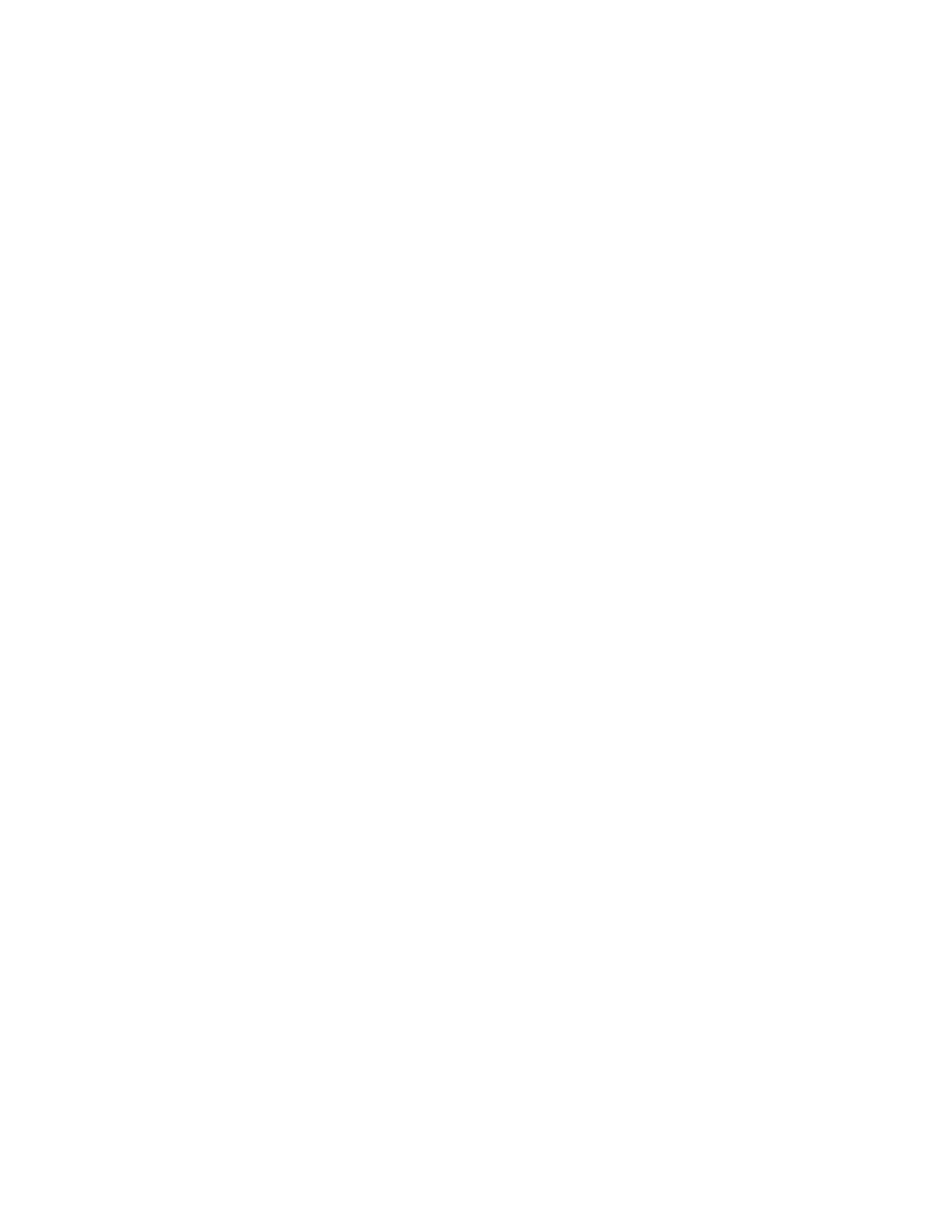 BAB 4 HASIL dan PEMBAHASAN 4.1 Profil Giant Hypermarket 4.1.1 Sejarah Giant Hypermarket Giant di Indonesia beroperasi di bawah bendera bisnis jaringan ritel raksasa, PT. Hero Supermarket Tbk. yang telah mengadakan aliansi strategis dengan Dairy Farm Internasional pada tahun 1999 dalam bentuk penyertaan saham langsung. Kerjasama antara keduanya ditandai pula dengan bergabungnya beberapa eksekutif Dairy Farm Internasional sebagai mitra untuk memperkuat jajaran manajemen PT. Hero Supermarket Tbk. Hal ini bertujuan untuk memberikan kontribusi berupa pengalaman dan keahlian internasional yang bermanfaat bagi pengetahuan dan pemahaman manajemen PT.Hero Supermarket Tbk. Gerai giant yang pertama kali dibuka di Indonesia adalah Giant Hypermarket di Villa Melati Mas, Serpong, Tangerang pada tanggal 26 Juli 2002. Giant dengan mottonya " Banyak Pilihan Harga Lebih Murah" menyediakan sekitar 35.000-50.000 item, yang mana 90% nya berasal dari produk lokal dan etnik. Dengan operating philosopy "Garansi Harga Murah Setiap Hari", Giant ingin dikenal sebagai brand yang murah, terjangkau dan dapat dipercaya dengan memberikan nilai lebih dari harga yang dibayarkan. Produk private label Giant mulai hadir pada tahun 2003 dengan menggunakan merek Giant serta First Choice. Produk private label hadir untuk memenuhi kebutuhan konsumen yang sensitif terhadap harga akan produk yang berkualitas. Harga yang ditetapkan untuk produk private label lebih murah bila dibandingkan dengan produk merek nasional. Dengan adanya produk private label diharapkan dapat menambah pilihan bagi konsumen dalam berbelanja. 52 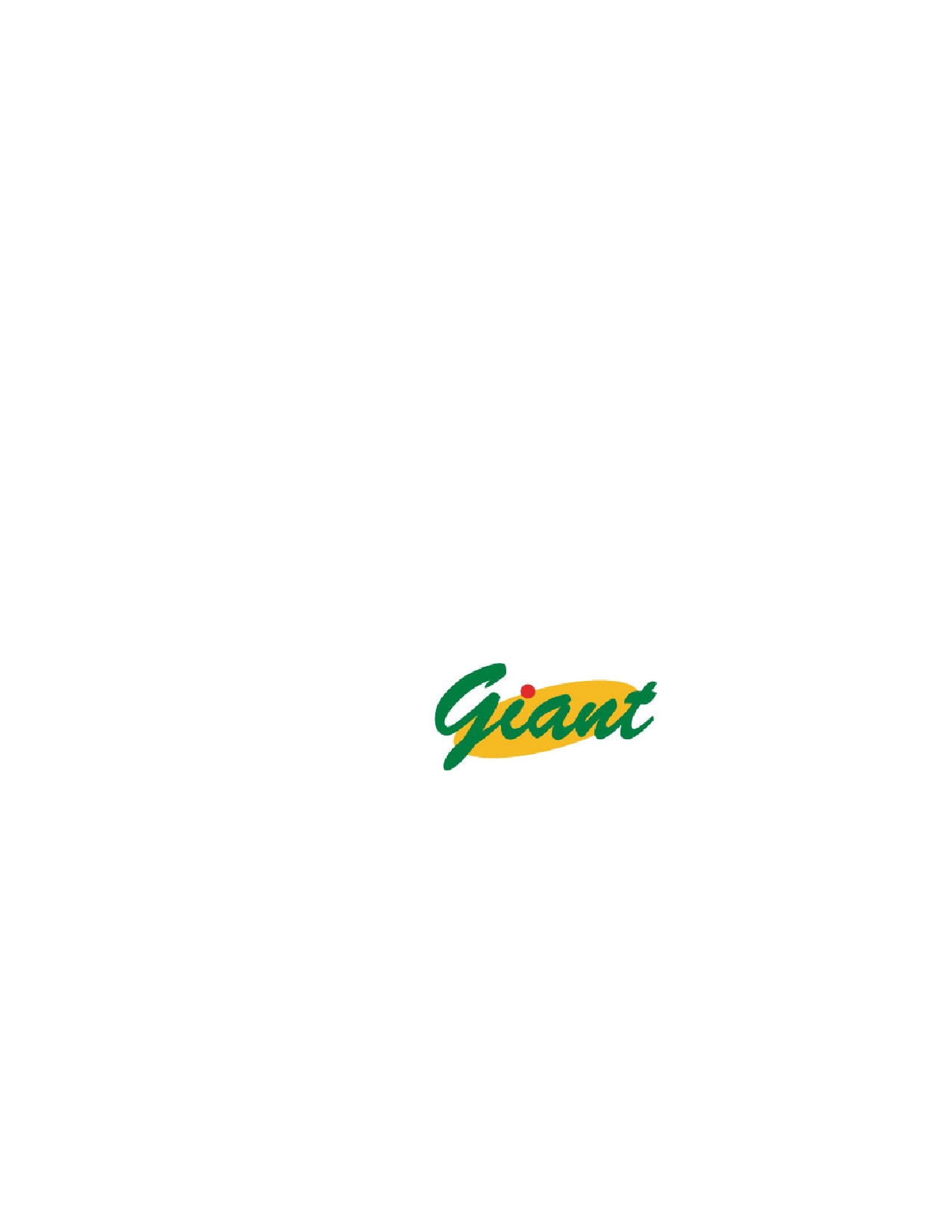 Slogan dari produk private label milik Giant adalah Proudly Made in Indonesia. Produk-produk private label yang dijual oleh Giant 90% adalah produk lokal yang dihasilkan oleh pemasok yang sebagian besar adalah perusahaan berskala kecil menengah di Indonesia. Giant memiliki standar khusus yang harus dipenuhi oleh pemasok dalam memproduksi produk private label. Standar ini digunakan untuk menjaga kualitas dari produk private label yang dihasilkan. Giant juga memberlakukan kebijakan yang memberikan keleluasaan bagi konsumen untuk mengembalikan produk private label yang telah dibeli ke gerai giant maupun jika merasa tidak puas dengan kualitas produk private label tersebut. Giant Hypermarket dan supermarket hingga bulan Januari 2008 telah memiliki 39 gerai yang terletak di Jabodetabek (26), Surabaya (4), Bandung (5), Pekalongan (1), Purwakarta (1), Jawa Timur (2). Gambar 4.1 Logo Giant Hypermarket Sumber : PT Hero Supermarket Tbk 4.1.2 Visi dan Misi •	Visi Menjadi peritel terkemuka di Indonesia dalam segi penjualan dan penciptaan nilai jangka panjang bagi pemegang saham 53 •	Misi Meningkatkan nilai investasi pemegang saham kami melalui keberhasilan komersial dengan menarik pelanggan dan meningkatkan daya saing yang mantap 4.1.3 Falsafah Hero 1. Kita selalu mengutamakan service yang terbaik kepada pelanggan 2. Kita selalu menyediakan produk yang bermutu tinggi sesuai dengan keinginan pelanggan 3. Kita bersama-sama menciptakan kesatuan manajemen yang sempurna 54 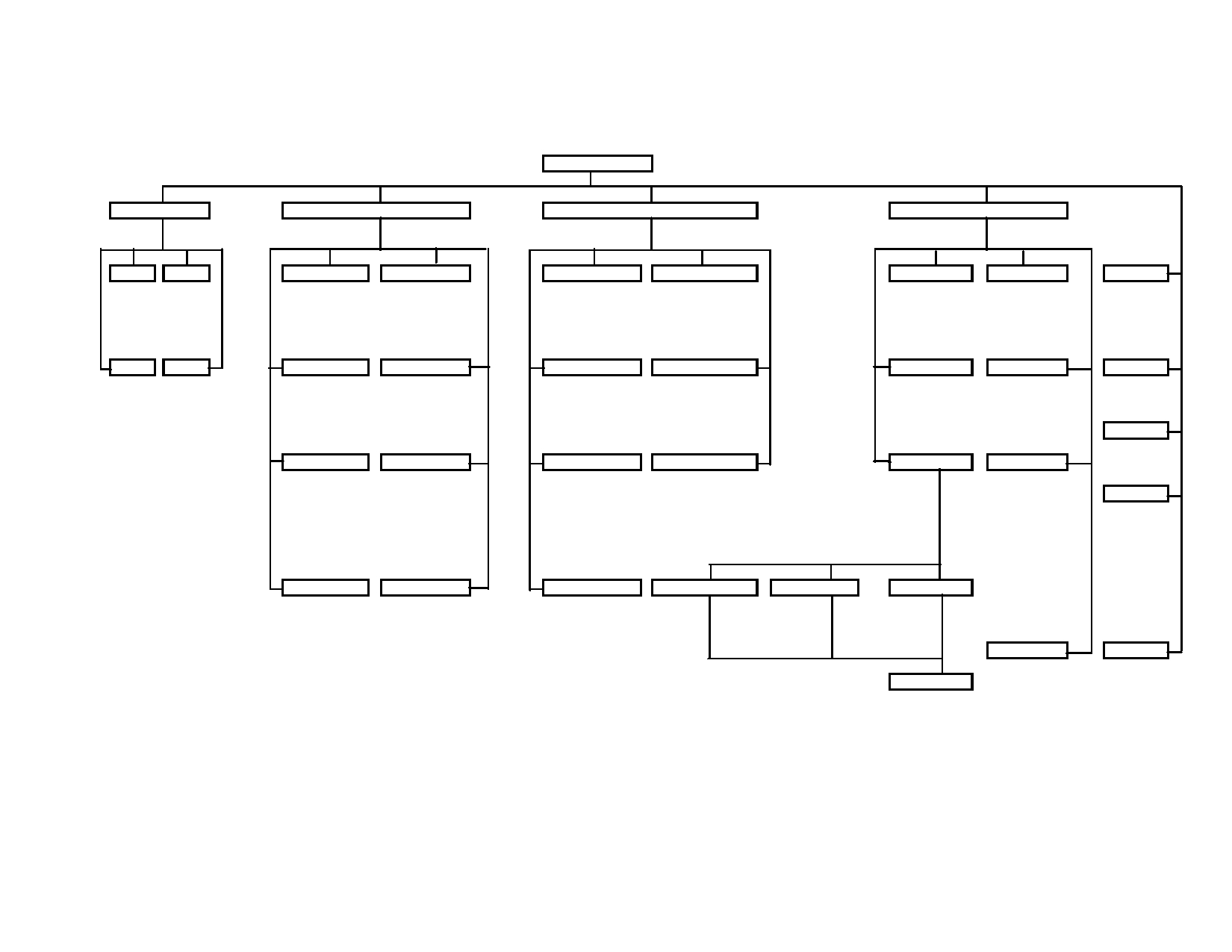 4.2 Struktur Organisasi Giant Hypermarket STORE MANAGER DM FACTORY 	DM GMS 	DM FRESH 	DM SALES SUPPORT DH.G1 	DH.G2 	DH.LADIES 	DH.GENTS 	DH.FRUIT 	DH.VEGETABLE 	DH.FRONT D 	DH.RECEIV 	DH.LP DH.G3 	DH.G4 	DH.HH 	DH.TOYS 	DH.DAIRY 	DH.BAKERY 	DH.ME 	DH.LPROMO 	DH.ACC SA.ADM DH.CHILD 	DH.HOME 	DH.MEAT&C 	DH.SEAFOOD 	DH.COC 	DH.CUST R DH.HRD DH.ELECTRIC 	DH.FOOTWAS 	DH.RTE 	SPV.BANKER 	SPV.BANKING 	SPV.F.LINE DH.LT 	DH.AUDIT CASHIER Gambar 4.2 Struktur Organisasi Giant Hypermarket Sumber : PT. Hero Supermarket, Tbk 55 Keterangan : 1. Store Manager •	Memimpin seluruh kegiatan operasi supermarket. 2. Fresh and Forezen Section Manager, Grocery and Non Food Section Manager •	Bertanggung jawab atas kegiatan pemajangan, pemberian harga dan ketersediaan jenis barang dagangan masing-masing. 3. Produce Supervisor, Daily Dairy and Frozen Supervisor, Meat and Fish Supervisor, Grocery Food Supervisor, Grocery Non Food Supervisor •	Mengawasi kegiatan pemajangan, proses pemberian harga jual, ketersediaan jenis barang masing-masing. 4. Produce Staff, Daily Dairy and Frozen Staff, Butcher Staff, Fish Staff, Grocery Food Staff, Grocery Non Food Staff •	Memajang, memeriksa yang telah kosong/berkurang kemudian mengisi kembali sesuai jenis barang masing-masing. 5. Receiving and Storage Section Manager •	Bertanggung jawab untuk mengkoordinir, mengarahkan dan mengawasi kegiatan penerimaan dan penyimpanan barang. 6. Receiving and Storage Supervisor •	Mengawasi kegiatan penerimaan dan penyimpanan barang 7. Receiving and Storage Staff •	Mengecek dan menerima barang serta menyimpannya dalam gudang. 8. Store Administration Section Manager •	Bertanggung jawab untuk mengarahkan, mengatur dan mengawasi terhadap semua kegiatan administrasi di dalam supermarket. 56 9. Finance Administration Supervisor •	Bertanggung jawab untuk menyiapkan uang kecil untuk kasir, mencetak dan mengecek laporan keuangan, penjualan omset per departemen dan counter, memposting hasil penjualan, membuat laporan petty cash, kupon; mengecek isi brankas dan kupon/voucher barang. 10. Administration SDM •	Bertanggung jawab terhadap absen, jadwal kerja dan cuti karyawan; memberi laporan absensi ke Hero pusat; bekerja sama dengan supervisor memberi penilaian kerja, promosi, mutasi dan rotasi; perhitungan lembur. 11. Administration POS •	Bertanggung jawab membuat laporan perubahan harga jual, POP (Point of Purchase); bertanggung jawab terhadap pemrosesan faktur, DO, PO, CN (Credit Note); transfer data order ke gudang David/IT. 12. Administration Supermarket •13. Security •14. Driver •Bertanggung jawab mengontrol pekerjaan administrasi POS; mengecek administrasi faktur, PO, DO, data labelling, bukti transfer dan CN dari POS; menginput data transfer PLU, data BS, rekap data incoming goods; menyerahkan hasil rekapan dan copy faktur ke supervisor keuangan. Bertanggung jawab atas keamanan dalam supermarket. Bertugas sebagai supir dalam memperlancar kegiatan operasi supermarket. 15. Customer Service Section Manager •	Bertanggung 	jawab 	atas 	kegiatan 	pelayanan 	kepada 	pelanggan, pembungkusan 	barang-barang 	yang 	dibeli, 	penitipan 	barang-barang, pengoperasian genset, pelayanan pemeliharaan umum. 57 16. Customer Service Supervisor •	Bertanggung 	jawab 	untuk 	mengawasi 	kegiatan 	pelayanan 	kepada pelanggan. 17. Cashier •	Bertanggung jawab atas penerimaan dan pengeluaran uang dalam operasi. 18. Customer Service Staff •	Bertanggung jawab untuk mengecek pengembalian barang yang tidak jadi dibeli customer; kontrol peralatan mesin EDC (Electronic Draft Capture), cash register, area deposit, promosi, service counter, display produk, packing material; mengatur antrian pelanggan dan buka atau tutup kasir, administrasi penukaran dan pengembalian barang; membuat faktur, invoice pembelian; menangani keluhan pelanggan; cek audit report dan melakukan settlement mesin EDC. 58 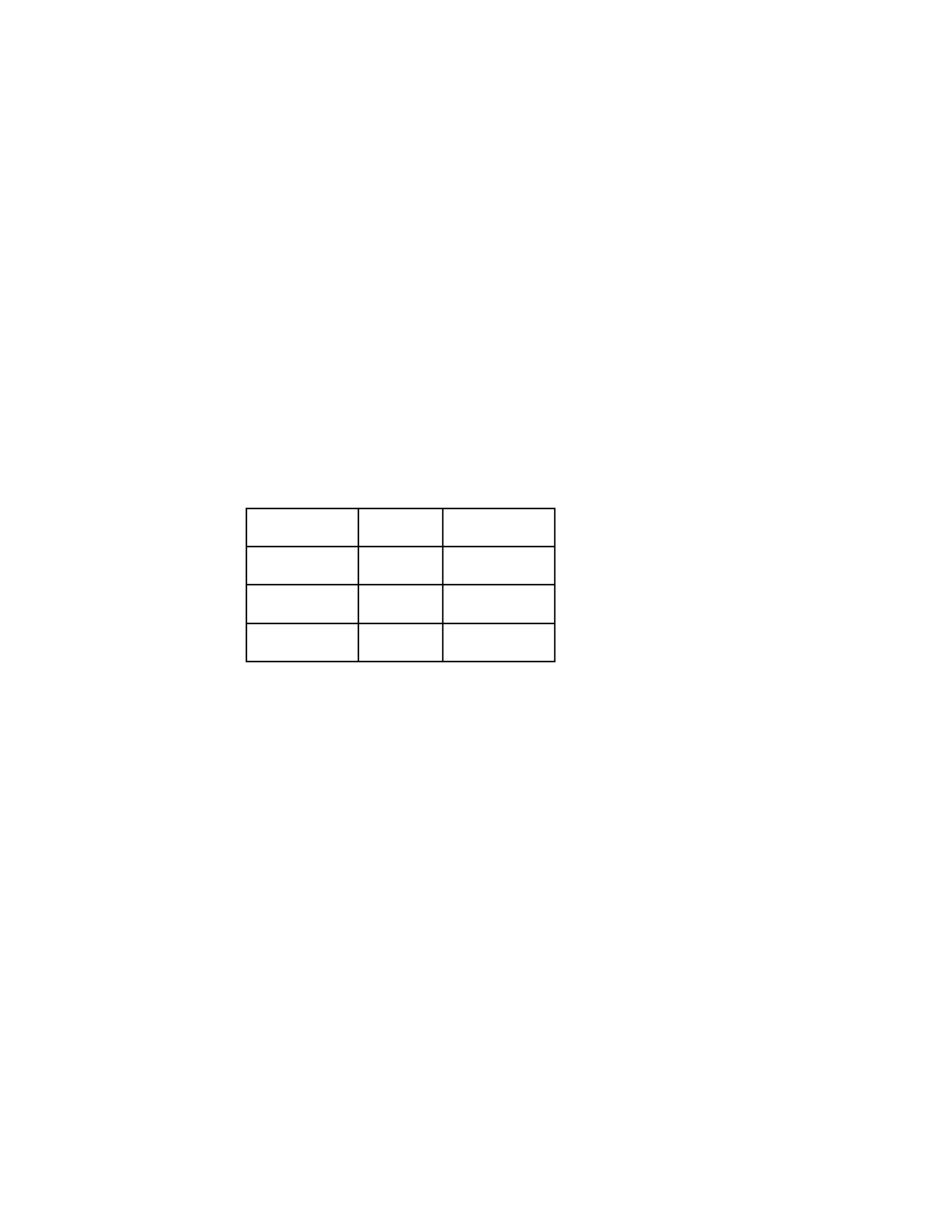 4.3 Profil Responden Berikut ini data mengenai profil responden, dimana responden merupakan pelanggan atau konsumen yang pernah membeli produk private brand Giant dengan penyebaran kuesioner. Dan dari data tersebut, penulis kemudian menyebarkan 100 kuesioner dengan persetujuan terlebih dahulu dengan responden dan manajer toko dari Giant Hypermarket di Plaza Semanggi yang berlangsung dari tanggal 4-12 Desember 2010. Hasil data responden adalah sebagai berikut : 4.3.1 Profil Responden Berdasarkan Jenis Kelamin Tabel 4.1 Jenis Kelamin Responden Jenis Kelamin 	Jumlah 	Persentase Laki-laki 	25 	25% Perempuan 	75 	75% Total 	100 	100% Sumber: Data Primer, 2010 Berdasarkan hasil kuesioner mengenai jenis kelamin, dapat diketahui bahwa jumlah responden laki-laki sebesar 25%, responden perempuan sebesar 75%, ini menunjukkan bahwa lebih banyak responden perempuan dibandingkan responden laki-laki yang membeli produk private brand Giant. Untuk jelasnya dapat dilihat pada gambar dibawah ini. 59 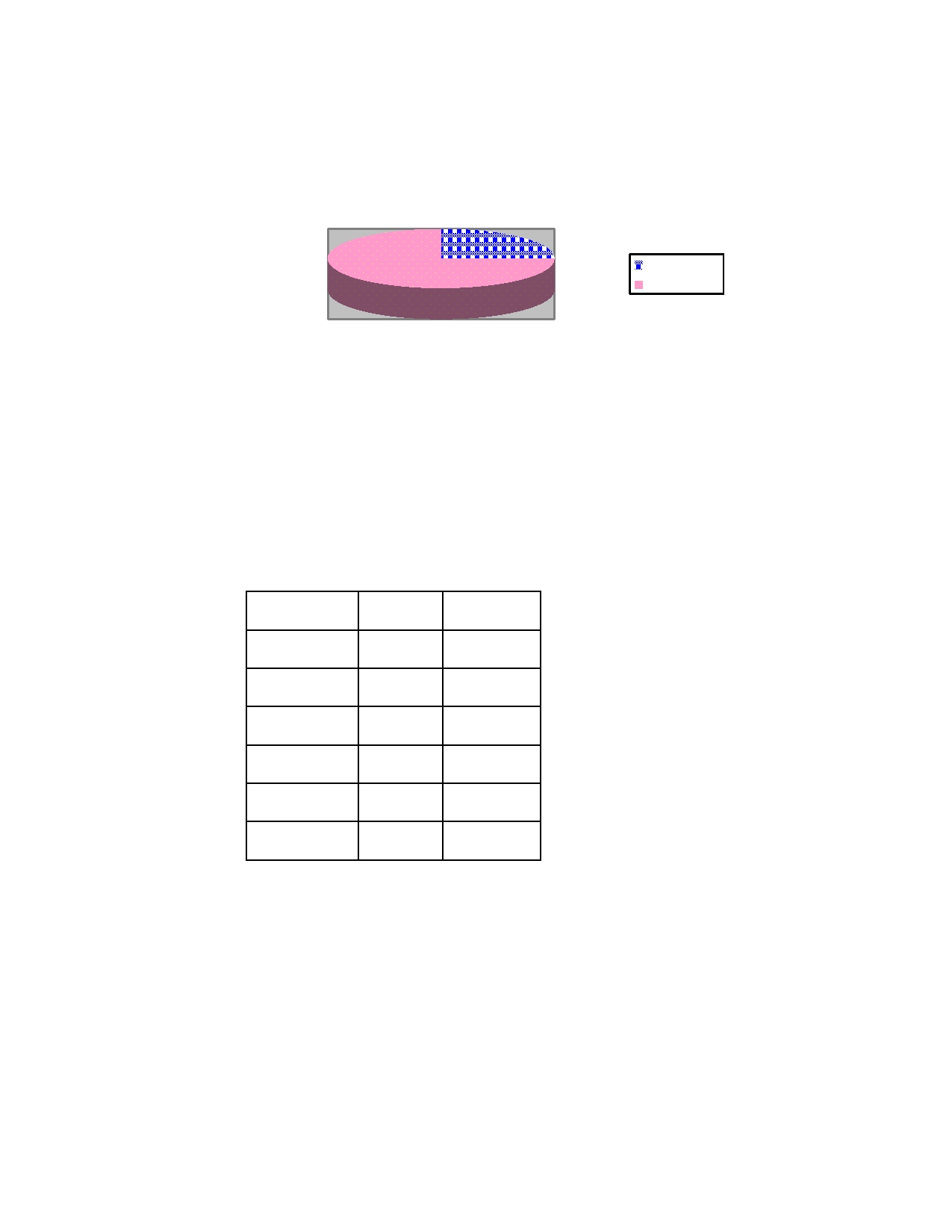 Jenis Kelamin 25% Laki-laki Perempuan 75% Gambar 4.3 Jenis Kelamin Responden Sumber : Data Primer, 2010 4.3.2 Profil Responden Berdasarkan Usia Tabel 4.2 Usia Responden Usia < 21 tahun 21-25 tahun 26-30 tahun 31-35 tahun > 35 tahun Total Jumlah 17 27 16 18 22 100 Persentase 17% 27% 16% 18% 22% 100% Sumber: Data Primer, 2010 Berdasarkan data di atas, sebagian besar responden berusia 21-25 tahun yaitu sebanyak 27 orang (27%), sedangkan yang berusia kurang dari 21 tahun sebanyak 17 orang (17%), 26-30 tahun sebanyak 16 orang (16%), 31-35 tahun sebanyak 18 orang (18%), dan > 35 tahun sebanyak 22 orang (22%). Untuk lebih jelasnya dapat dilihat pada gambar dibawah ini. 60 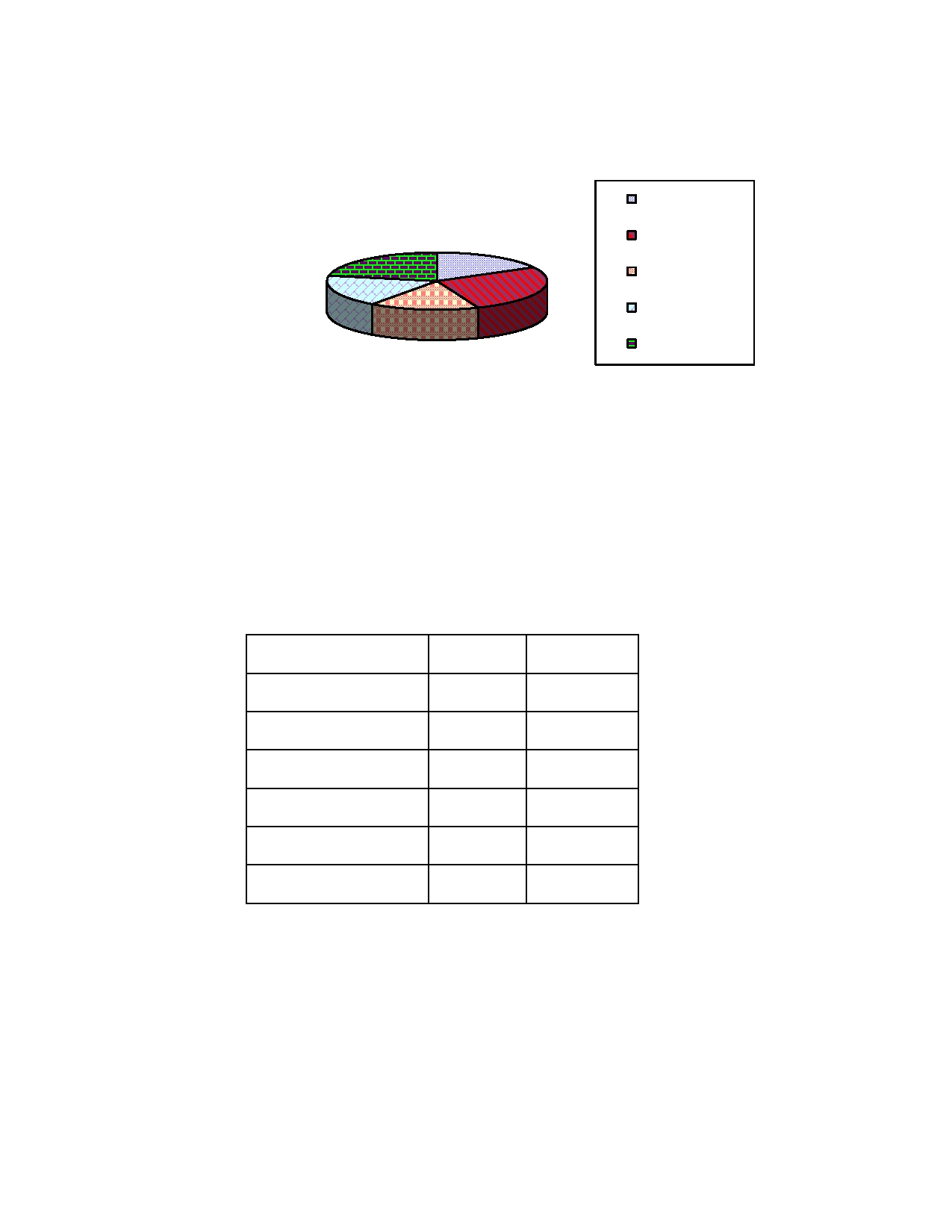 22% Usia 17% < 21 tahun 21 - 25 tahun 26 - 30 tahun 31 - 35 tahun 18% 	27% > 35 tahun 16% Gambar 4.4 Usia Responden Sumber : Data Primer, 2010 4.3.3 Profil Responden Berdasarkan Pekerjaan Tabel 4.3 Pekerjaan Responden Pekerjaan Pelajar atau Mahasiswa Ibu Rumah Tangga Pegawai Swasta Pegawai Negeri Wiraswasta Total Sumber : Data Primer, 2010 Jumlah 28 16 45 65100 Persentase 28% 16% 45% 6% 5% 100% Berdasarkan data di atas, dapat dilihat bahwa pekerjaan responden sebagian besar adalah pegawai swasta yaitu sebanyak 45 orang (45%), sedangkan pelajar atau mahasiswa sebanyak 28 orang (28%), ibu rumah tangga sebanyak 16 orang 61 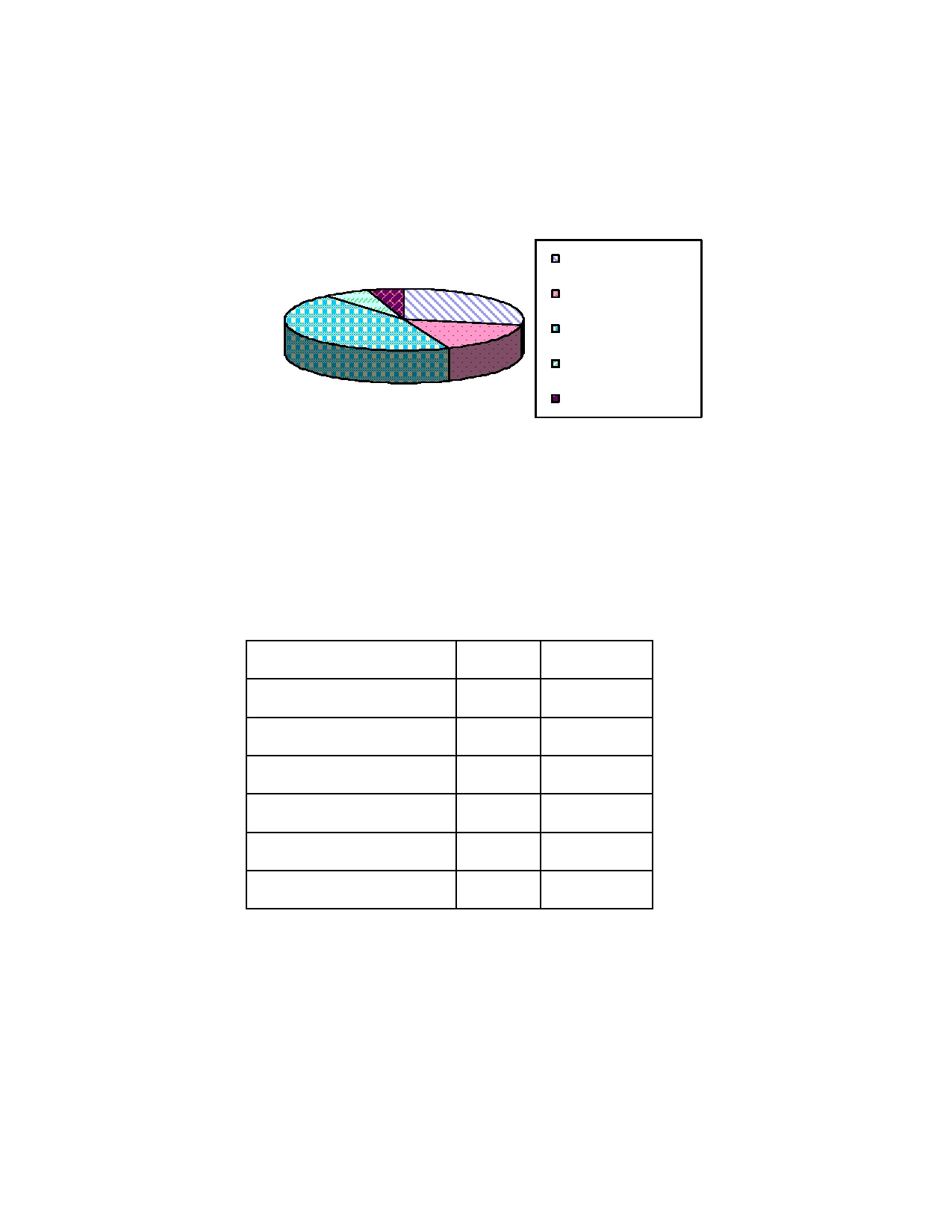 (16%), pegawai negeri sebanyak 6 orang (6%), dan wiraswasta sebanyak 5 orang (5%).Untuk lebih jelasnya dapat dilihat pada gambar dibawah ini. Pekerjaan Pelajar/Mahasiswa 45% 6% 5% 28% 16% Ibu Rumah Tangga Pegawai Swasta Pegawai Negeri Wiraswasta Gambar 4.5 Pekerjaan Responden Sumber : Data Primer, 2010 4.3.4 Profil Responden Berdasarkan Total Pengeluaran Tabel 4.4 Total Pengeluaran Responden Total Pengeluaran < Rp 100.000 Rp 101.000 - Rp 400.000 Rp 401.000 - Rp 700.000 Rp 701.000 - Rp 1.000.000 > Rp 1.000.000 Total Sumber : Data Primer, 2010 Jumlah 20 40 19 13 8100 Persentase 20% 40% 19% 13% 8% 100% Berdasarkan data diatas, dapat dilihat bahwa sebagian besar total pengeluaran responden berbelanja di Giant selama 1 bulan adalah sebesar Rp 101.000 - Rp 400.000 (40%), sedangkan total pengeluaran sebesar < Rp 100.000 (20%), total pengeluaran sebesar Rp 401.000 - Rp 700.000 (19%), total pengeluaran sebesar 62 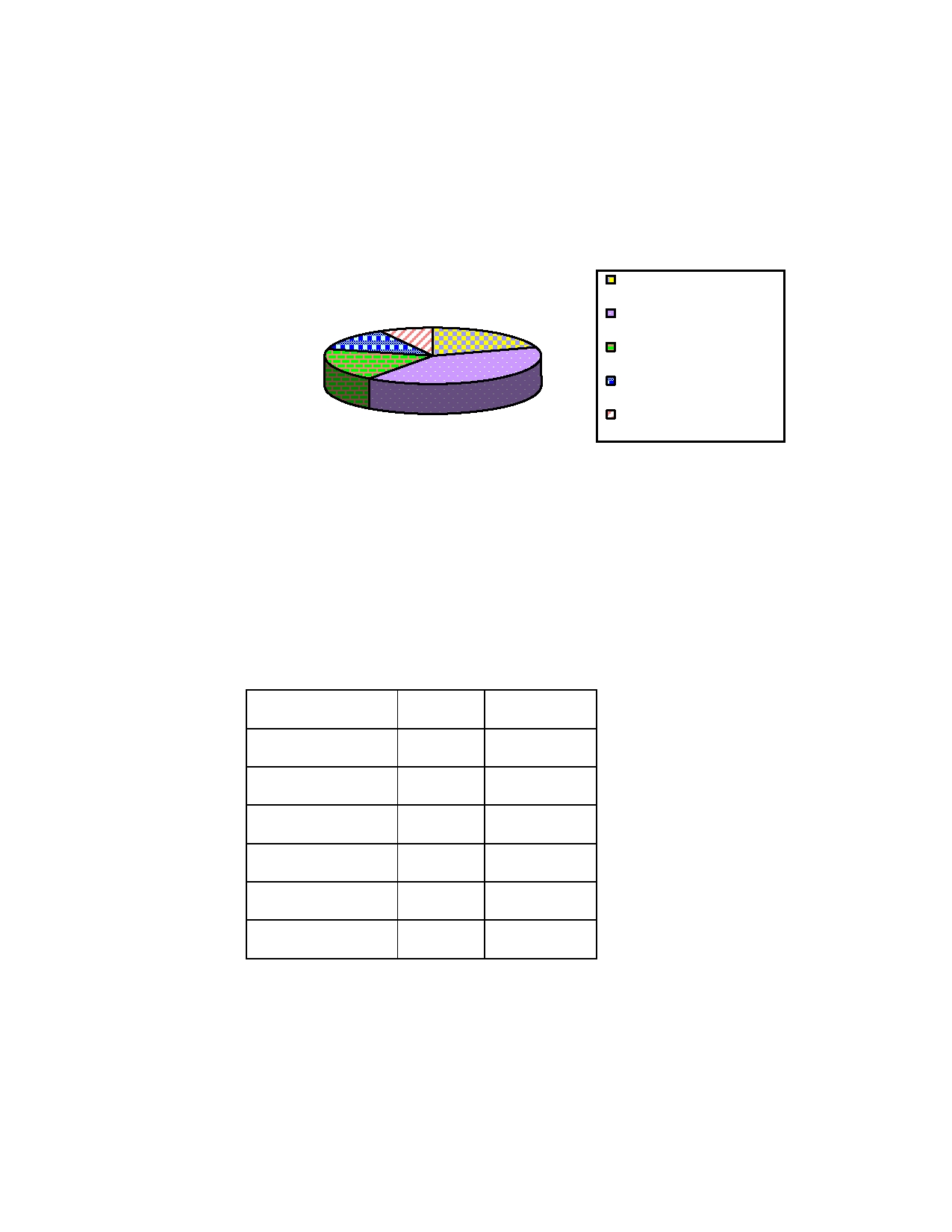 Rp 701.000 - Rp 1.000.000 (13%), dan total pengeluaran sebesar > Rp 1.000.000 (8%). Untuk lebih jelasnya dapat dilihat pada gambar dibawah ini. Total Pengeluaran < Rp 100.000 13% 19% 8% 20% 40% Rp 101.000 - Rp 400.000 Rp 401.000 - Rp 700.000 Rp 701.000 - Rp 1.000.000 > Rp 1.000.000 Gambar 4.6 Total Pengeluaran Responden Sumber : Data Primer, 2010 4.3.5 Profil Responden Berdasarkan Frekuensi Belanja Tabel 4.5 Frekuensi Belanja Responden Frekuensi Belanja Sekali 2-3 kali 4-5 kali 5-6 kali > 6 kali Total Jumlah 28 52 12 17100 Persentase 28% 52% 12% 1% 7% 100% Sumber : Data Primer, 2010 Berdasarkan data di atas, dapat dilihat bahwa sebagian besar frekuensi belanja responden di Giant dalam sebulan adalah 2-3 kali (52%), sedangkan frekuensi belanja untuk sekali kunjungan adalah sebesar 28%, frekuensi belanja untuk 4-5 63 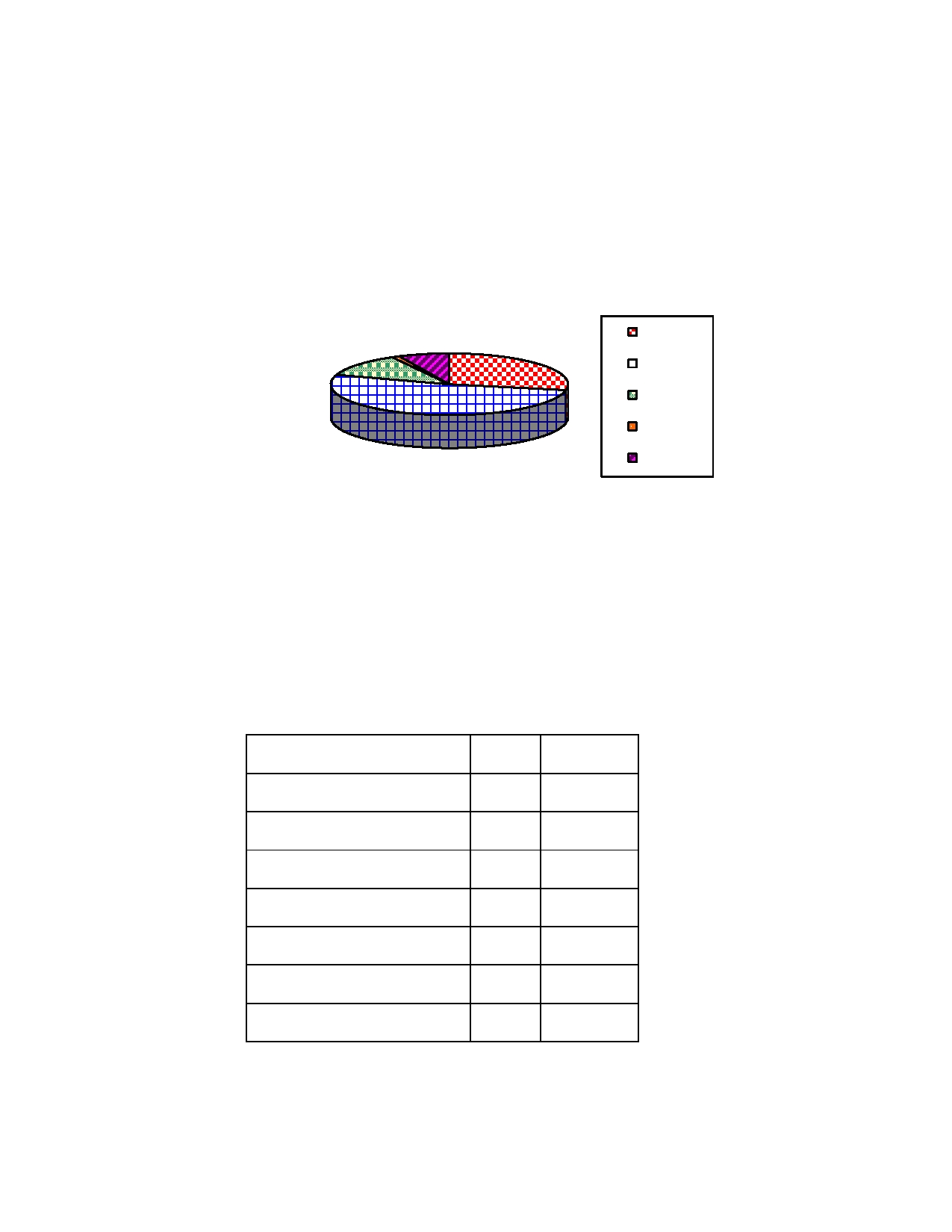 kali kunjungan adalah sebesar 12%, frekuensi belanja untuk 5-6 kali kunjungan adalah sebesar 1%, dan frekuensi belanja untuk > 6 kali kunjungan adalah sebesar 7%. Untuk lebih jelasnya dapat dilihat pada gambar dibawah ini. Frekuensi Belanja Sekali 1% 7% 12% 52% 28% 2-3 kali 4-5 kali 5-6 kali > 6 kali Gambar 4.7 Frekuensi Belanja Responden Sumber : Data Primer, 2010 4.3.6 Jenis Private Brand Tabel 4.6 Jenis Produk Private Brand Yang Dibeli Jenis Private Brand Bahan-bahan Pokok Bahan Rempah-rempah Makanan dan Minuman Perlengkapan Rumah Tangga Produk Kecantikan Lainnya Total Sumber : Data Primer, 2010 Jumlah 35 927 11 16 2100 Persentase 35% 9% 27% 11% 16% 2% 100% 64 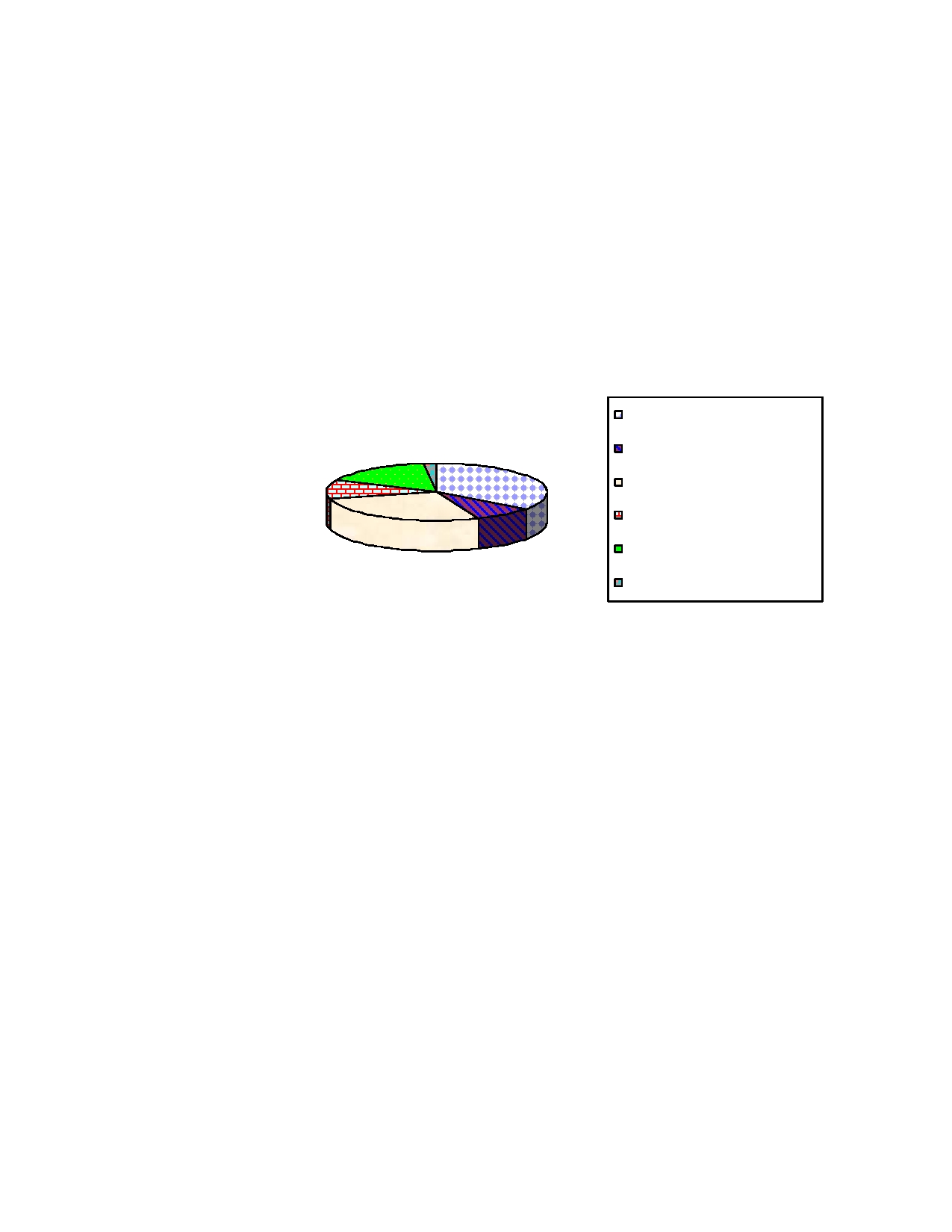 Berdasarkan data di atas, dapat dilihat bahwa sebagian besar jenis produk private brand yang dibeli oleh responden adalah bahan-bahan pokok yaitu sebanyak 35%, sedangkan bahan rempah-rempah sebanyak 9%, makanan dan minuman sebanyak 27%, perlengkapan rumah tangga sebanyak 11%, produk kecantikan sebanyak 16%, dan lainnya sebanyak 2%. Untuk lebih jelasnya dapat dilihat pada gambar dibawah ini. Jenis Private Brand Bahan-bahan Pokok Bahan Rempah-rempah 11% 16% 27% 2% 9% 35% Makanan dan Minuman Perlengkapan Rumah Tangga Produk Kecantikan Lainnya Gambar 4.8 Jenis Private Brand Yang Dibeli Sumber : Data Primer, 2010 65 4.4 Uji Validitas dan Reliabilitas Menurut Usman dan Nasution (2007, hal.112) secara umum keandalan kurang dari 0.600 dianggap buruk, keandalan dalam kisaran 0.700 bisa diterima, dan lebih dari 0.800 adalah baik. Uji validitas dan reliabel sangat disarankan agar jumlah responden untuk uji coba, minimal 30 orang, distribusi skor (nilai) akan lebih mendekati kurva normal. Validitas adalah suatu ukuran yang menunjukkan tingkat keandalan atau kesahihan suatu alat ukur. Untuk keperluan analisis kualitatif maka jawaban responden diberi skor : Sangat setuju = 5 Setuju = 4 Netral = 3 Tidak setuju = 2 Sangat tidak setuju = 1 Langkah pertama sebelum analisis regresi, terlebih dahulu melakukan uji validitas dan reliabilitas. Hal ini berguna untuk mengetahui apakah pernyataan yang telah disusun valid dan reliabel sehingga dapat dipertanggungjawabkan. Dimana df = n-2 dan nilai n dalam pengujian validitas dan reliabilitas besar n adalah 30 responden. Data yang digunakan adalah data kuesioner nomor 1-30 dengan begitu df yang didapat adalah 28. Setelah mengetahui nilai df, selanjutnya dengan menggunakan SPSS 16.0 dan tingkat kepercayaan 95%, didapat nilai t tabel = 1.7, kemudian dengan menggunakan rumus r tabel = t/sqrt(df+t**2), maka didapatkan r tabel = 0.31. Untuk validitas, butir pernyataan dimana r hitung > r tabel, maka butir tersebut dianggap valid. Jika reliabel, maka dinyatakan dengan nilai cronbach's alpha > 0.600. Dalam pengolahan data, berikut di dapat hasil-hasil bagi tiap pernyataan yang mengacu kepada variabel X 1 , X 2 dan Y. 66 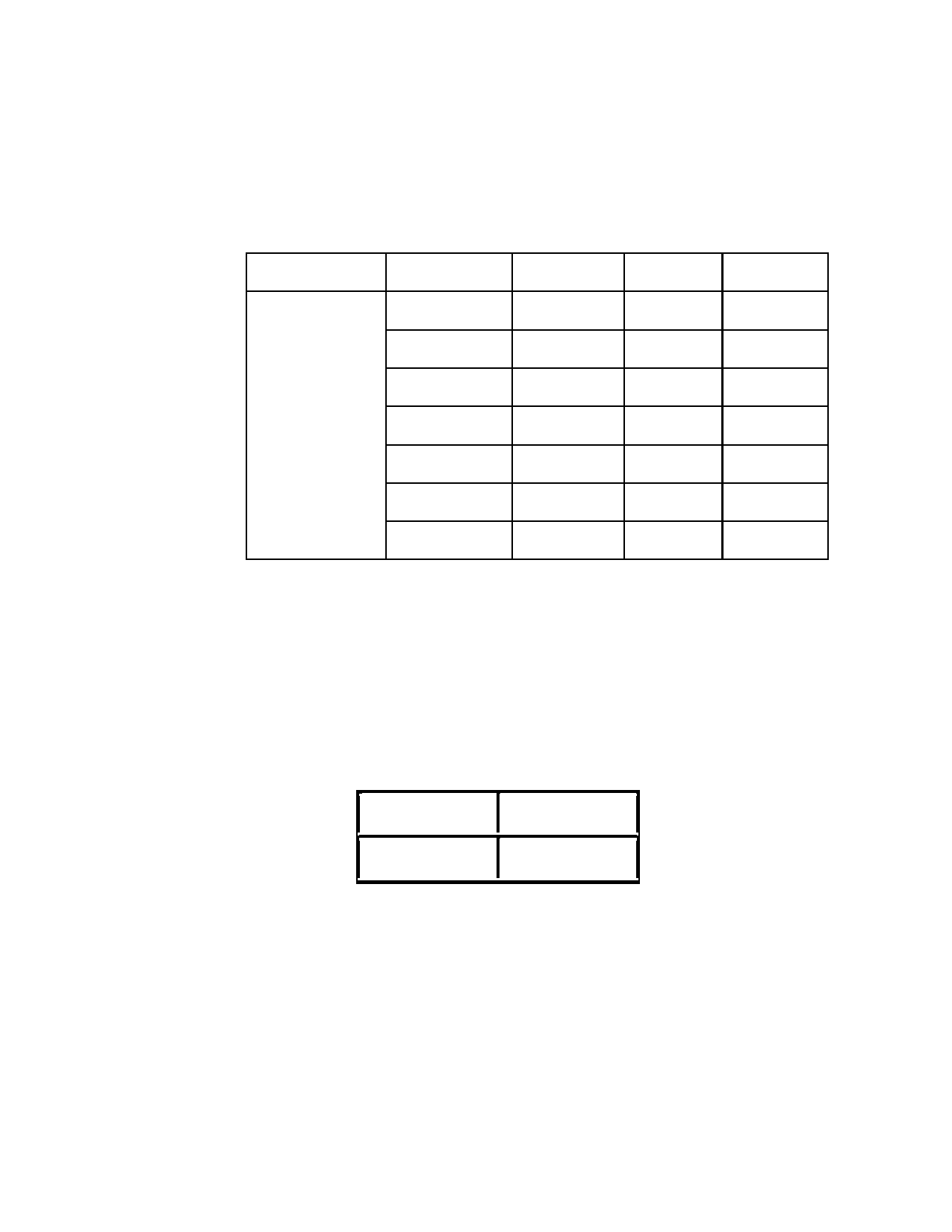 4.4.1 Uji Validitas dan Reliablitas untuk Variabel Word of Mouth (X 1 ) Berikut ini adalah hasil uji validitas dan reliabilitas terhadap minimal 30 responden. Tabel 4.7 Uji Validitas Variabel Word of Mouth Variabel 	No. Pernyataan 	R Hitung 	R Tabel 	Keterangan 1	0.798 	0.31 	Valid 2	0.884 	0.31 	Valid 3	0.817 	0.31 	Valid Word of Mouth 	4	0.842 	0.31 	Valid (X 1 ) 	5	0.660 	0.31 	Valid 6	0.622 	0.31 	Valid 7	0.776 	0.31 	Valid Sumber : Hasil Pengolahan Data, 2010 Berdasarkan hasil uji diatas maka dapat disimpulkan bahwa pernyataan yang terdapat pada pernyataan kuesioner yang memiliki 7 indikator yang mewakili word of mouth dinyatakan valid semua karena r hitung lebih besar dari r tabel. Tabel 4.8 Cronbach's Alpha Word of Mouth Reliability Statistics Cronbach's Alpha 	N of Items .925 	7Sumber : Hasil Pengolahan Data, 2010 Pada tabel uji reliabilitas diatas didapat nilai Cronbach's Alpha sebesar 0.925. Cronbach's Alpha > 0.600 berarti semua pernyataan untuk variabel word of mouth dikatakan reliabel. 67 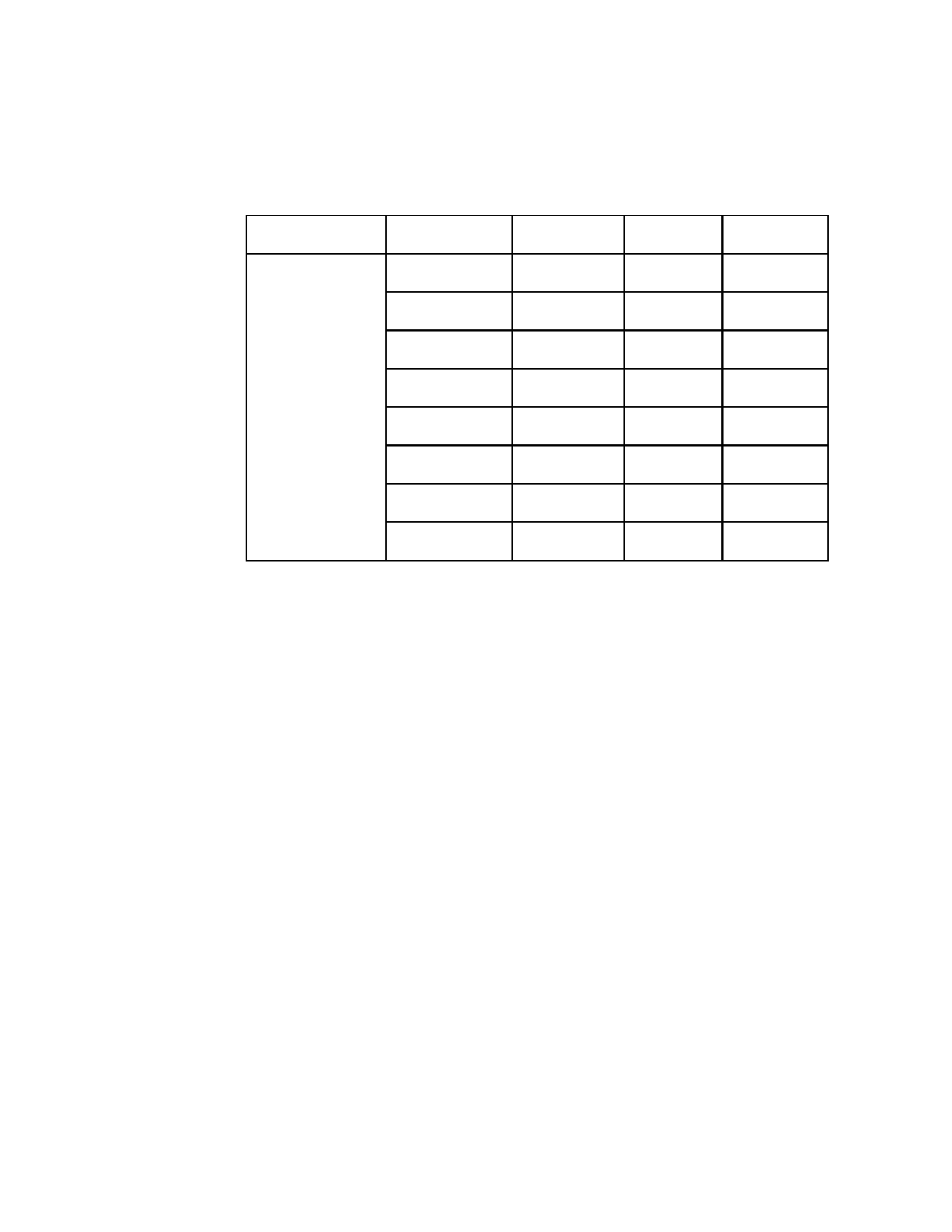 4.4.2 Uji Validitas dan Reliabilitas untuk Variabel Brand Trust (X 2 ) Tabel 4.9 Uji Validitas Variabel Brand Trust 1 Variabel 	No. Pernyataan 	R hitung 	R tabel 	Keterangan 1	0.294 	0.31 	Tidak Valid 2	0.412 	0.31 	Valid 3	0.357 	0.31 	Valid Brand Trust (X 2 ) 	4	0.493 	0.31 	Valid 5	0.475 	0.31 	Valid 6	0.531 	0.31 	Valid 7	0.412 	0.31 	Valid 8	0.255 	0.31 	Tidak Valid Sumber : Hasil Pengolahan Data, 2010 Dari hasil uji validitas pada variabel brand trust terdapat pernyataan yang tidak valid diantaranya: Pada pernyataan nomor 1 ternyata hasil r hitung < r tabel (0.294 < 0.310), maka pernyataan nomor 1 dinyatakan tidak valid. Pada pernyataan nomor 8 ternyata hasil r hitung < t tabel (0.255 < 0.310), maka pernyataan nomor 8 dinyatakan tidak valid. Pernyataan tersebut merupakan salah satu indikator dari sub variabel dan masih memiliki satu indikator lainnya. Oleh karena itu pernyataan tersebut dihilangkan, kemudian diuji validitas kembali. Hasilnya sebagai berikut : 68 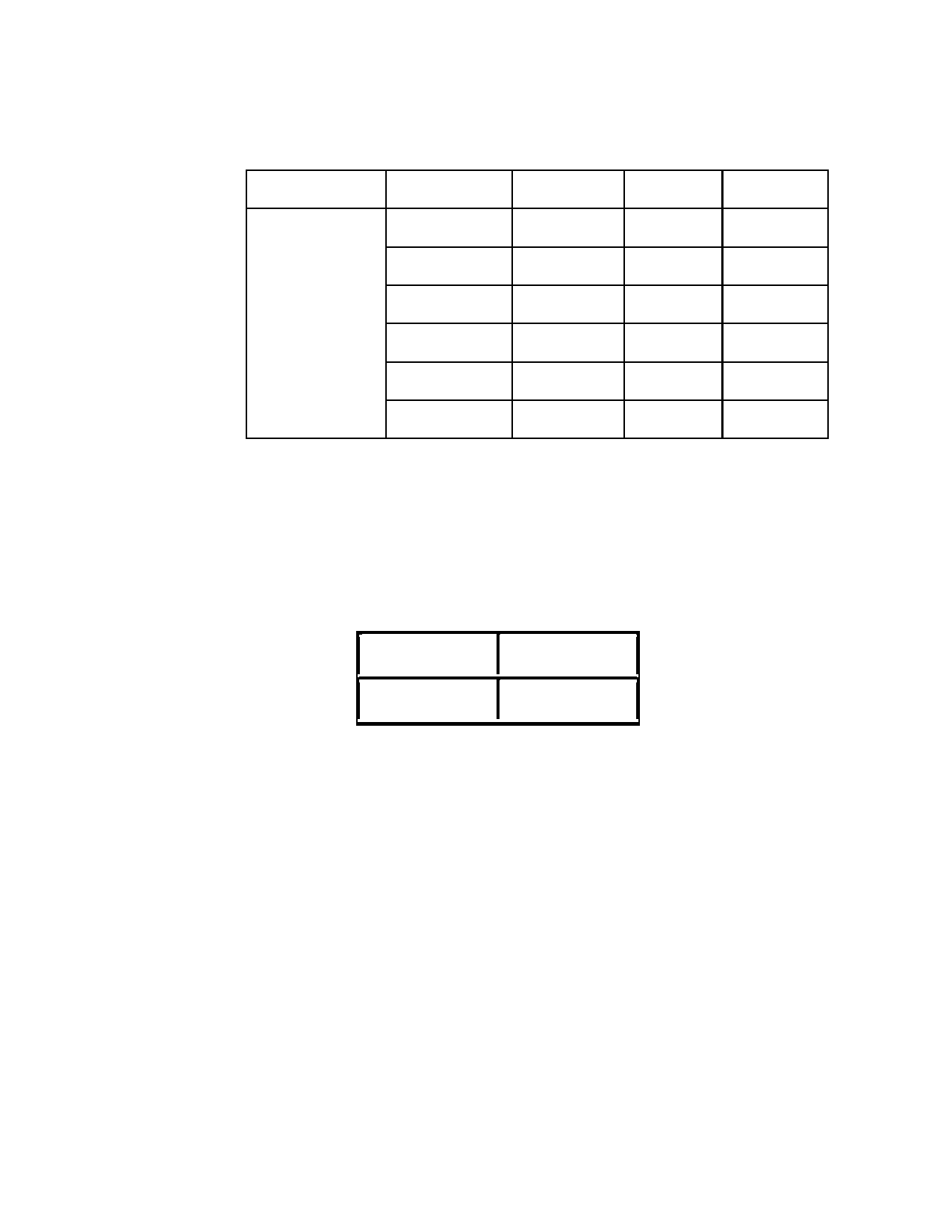 Tabel 4.10 Uji Validitas Variabel Brand Trust 2 Variabel 	No. Pernyataan 	R hitung 	R tabel 	Keterangan 2	0.324 	0.31 	Valid 3	0.402 	0.31 	Valid Brand Trust (X2) 	4	0.435 	0.31 	Valid 5	0.535 	0.31 	Valid 6	0.546 	0.31 	Valid 7	0.336 	0.31 	Valid Sumber : Hasil Pengolahan Data, 2010 Seluruh pernyataan pada variabel brand trust dinyatakan valid karena r hitung lebih besar dari r tabel. Tabel 4.11 Cronbach's Alpha Brand Trust Reliability Statistics Cronbach's Alpha 	N of Items .691 	6Sumber : Hasil Pengolahan Data, 2010 Pada tabel uji reliabilitas diatas didapat nilai Cronbach's Alpha sebesar 0.691. Cronbach's Alpha > 0.600 berarti semua pernyataan untuk variabel word of mouth dikatakan reliabel. 69 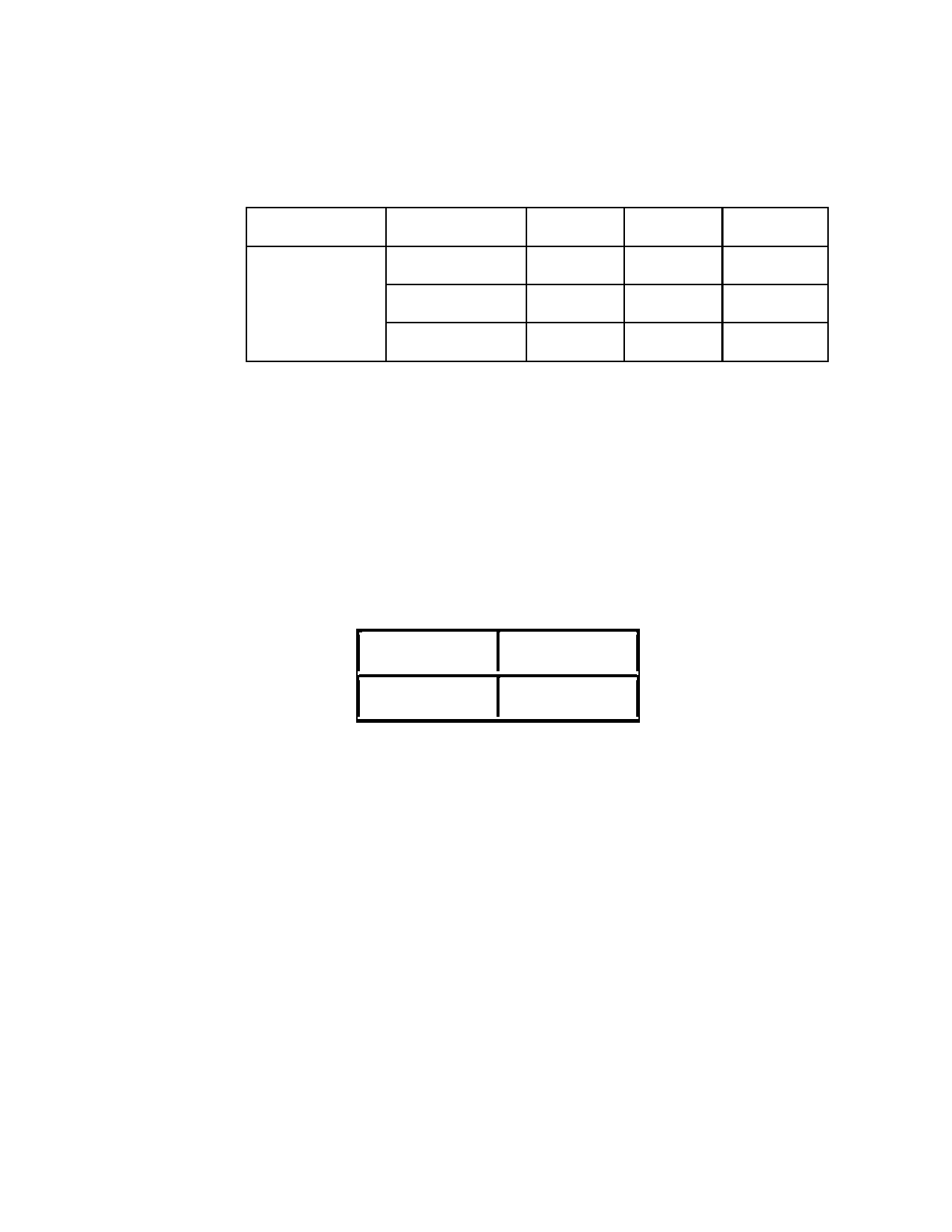 4.4.3 Uji Validitas dan Reliablitas untuk Variabel Pembelian Private Brand (Y) Tabel 4.12 Uji Validitas Variabel Pembelian Private Brand Variabel 	No. Pernyataan 	R hitung 	R tabel 	Keterangan Pembelian Private 	1	0.513 	0.31 	Valid Brand (Y) 	2	0.379 	0.31 	Valid 3	0.476 	0.31 	Valid Sumber : Hasil Pengolahan Data, 2010 Berdasarkan hasil uji diatas maka dapat disimpulkan bahwa pernyataan yang terdapat pada pernyataan kuesioner yang memiliki 3 indikator yang mewakili pembelian private brand dinyatakan valid semua karena r hitung lebih besar dari r tabel. Tabel 4.13 Cronbach's Alpha Pembelian Private Brand Reliability Statistics Cronbach's Alpha 	N of Items .617 	3Sumber : Hasil Pengolahan Data, 2010 Pada tabel uji reliabilitas diatas didapat nilai Cronbach's Alpha sebesar 0.617. Cronbach's Alpha > 0.600 berarti semua pernyataan untuk variabel pembelian private brand dikatakan reliabel. 70 4.5 Uji Normalitas Data Uji normalitas dilakukan untuk mengetahui apakah sampel yang diambil berasal dari populasi yang sama (populasi data berdistribusi normal). Uji normalitas untuk tiap variabel dilakukan dengan menggunakan bantuan alat uji KOLMOGOROV SMIRNOV. Dasar pengambilan keputusan pada uji normalitas ini adalah sebagai berikut : •	Jika sig. atau nilai probabilitas > 0.05, maka data berdistribusi normal. •	Jika sig. atau nilai probabilitas < 0.05, maka data tidak berdistribusi normal. Angka signifikansi dapat diperoleh melalui perhitungan test of normality atau plot melalui alat bantu SPSS. Angka 0.05 merupakan tingkat kesalahan. Uji normalitas untuk tiap variabel juga dapat dilakukan dengan melihat titik sebaran terdapat pada gambar grafik Q-Q Plot. Jika terlihat sebaran data variabel dapat dikatakan baik karena hasil normal Q-Q Plot membuktikan bahwa data berdistribusi normal karena sebaran titik-titik plot berada pada suatu garis lurus. 4.5.1 Uji Normalitas Data Word of Mouth Untuk mengetahui apakah distribusi data word of mouth normal atau tidak normal, maka dilakukan uji normalitas dari data yang telah dikumpulkan dengan menggunakan program SPSS. Hasilnya diperlihatkan pada gambar 4.9 berikut : 71 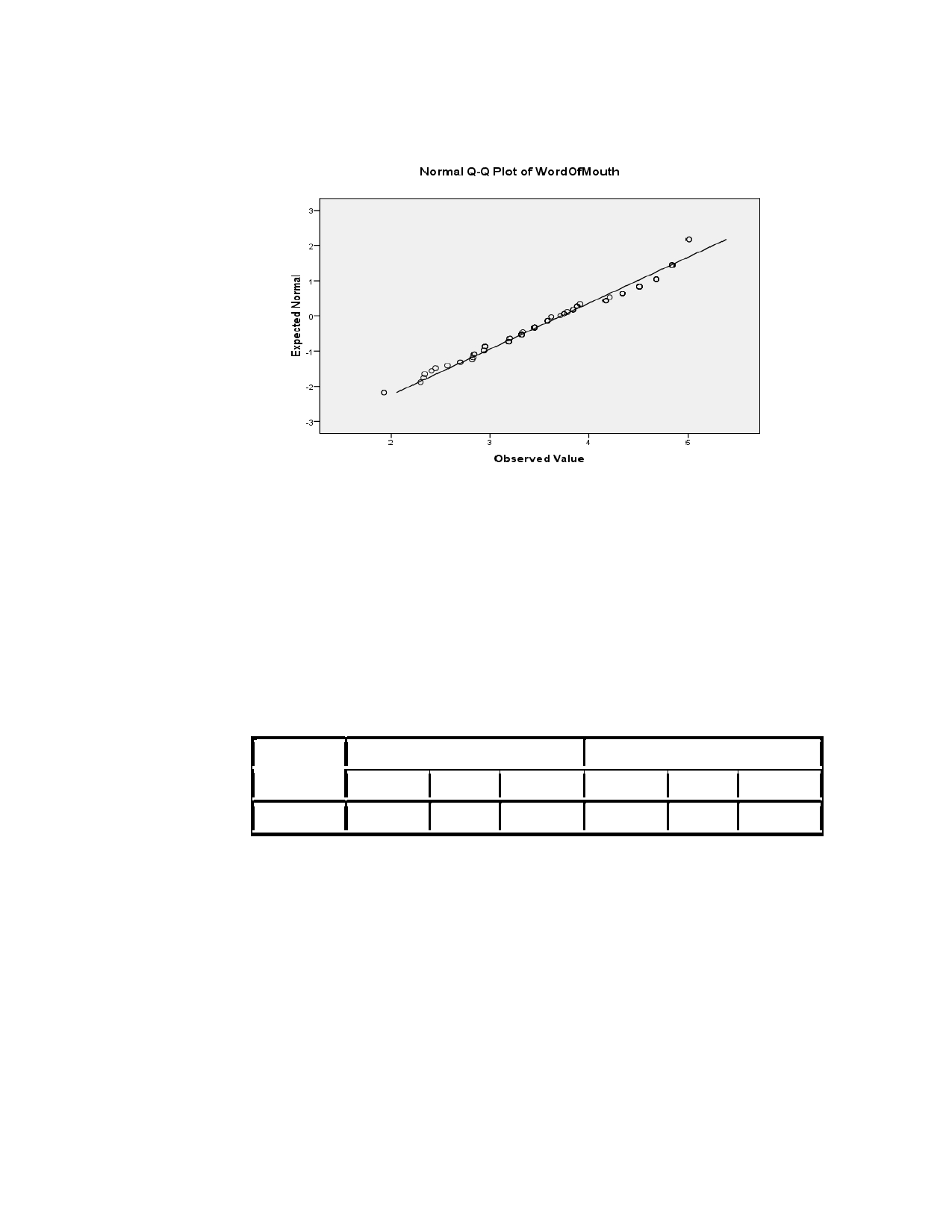 Gambar 4.9 Grafik Normal Q-Q Plot Word of Mouth Sumber : Hasil Pengolahan Data, 2010 Jika dilihat pada gambar 4.9, terlihat sebaran data variabel word of mouth berkumpul disekitar garis uji yang mengarah ke kanan atas dan tidak ada data yang terletak jauh dari sebaran data. Tabel 4.14 Tests of Normality Word of Mouth Tests of Normality Kolmogorov-Smirnova 	Shapiro-Wilk Statistic 	df 	Sig. 	Statistic 	df 	Sig. WordOfMouth 	.083 	100 	.087 	.969 	100 	.017 a. Lilliefors Significance Correction Sumber : Hasil Pengolahan Data, 2010 Dilihat pada tabel 4.14, pada kolom Kolmogorov Smirnov, variabel word of mouth memiliki sig = 0.087 > 0.05, maka data word of mouth berdistribusi normal. 72 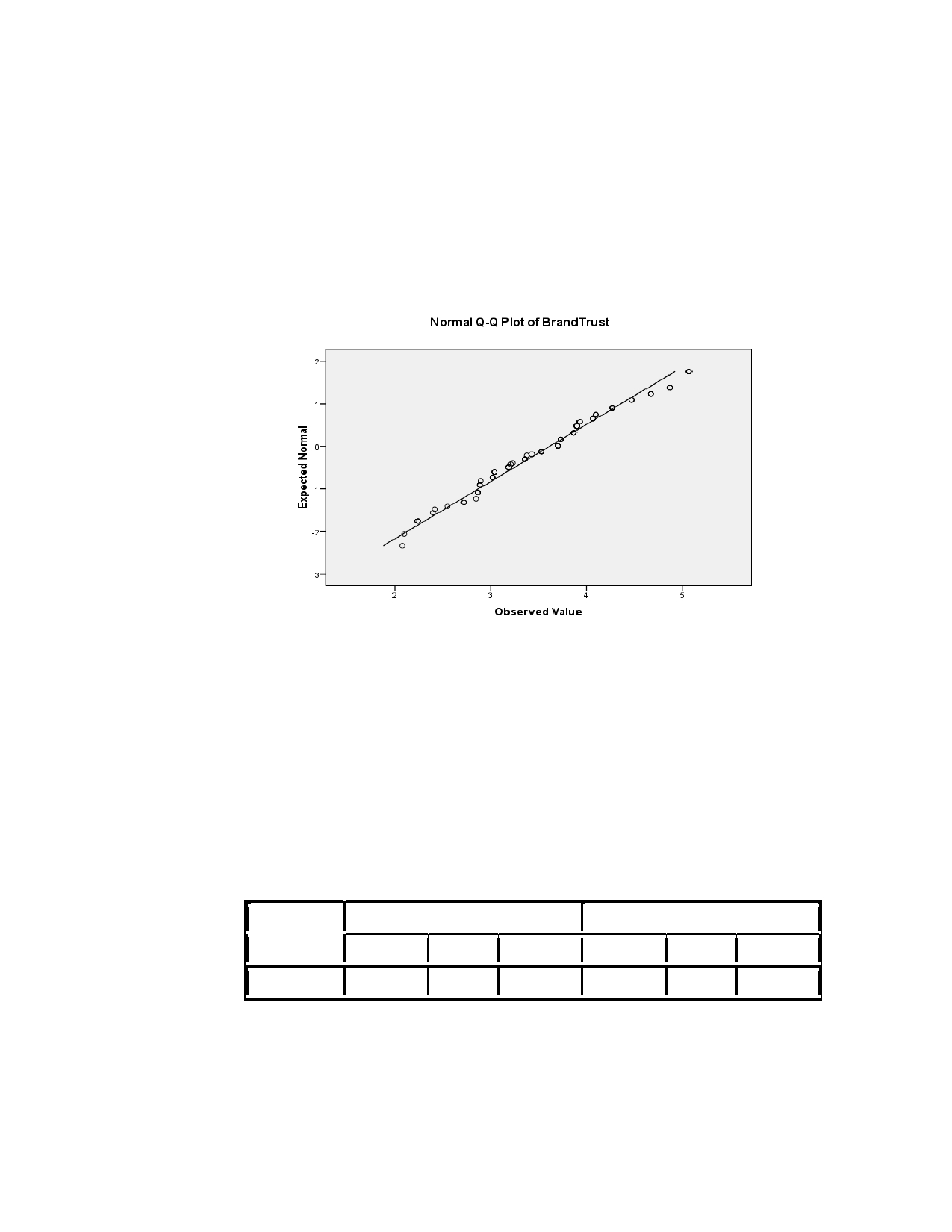 4.5.2 Uji Normalitas Data Brand Trust Untuk mengetahui apakah distribusi data brand trust normal atau tidak normal, maka dilakukan uji normalitas dari data yang telah dikumpulkan dengan menggunakan program SPSS. Hasilnya diperlihatkan pada gambar 4.10 berikut : Gambar 4.10 Grafik Normal Q-Q Plot Brand Trust Sumber : Hasil Pengolahan Data, 2010 Jika dilihat pada gambar 4.10, terlihat sebaran data variabel brand trust berkumpul disekitar garis uji yang mengarah ke kanan atas dan tidak ada data yang terletak jauh dari sebaran data. Tabel 4.15 Tests of Normality Brand Trust Tests of Normality Kolmogorov-Smirnova 	Shapiro-Wilk Statistic 	df 	Sig. 	Statistic 	df 	Sig. BrandTrust 	.071 	100 	.200* 	.974 	100 	.046 a. Lilliefors Significance Correction *. This is a lower bound of the true significance. Sumber : Hasil Pengolahan Data, 2010 73 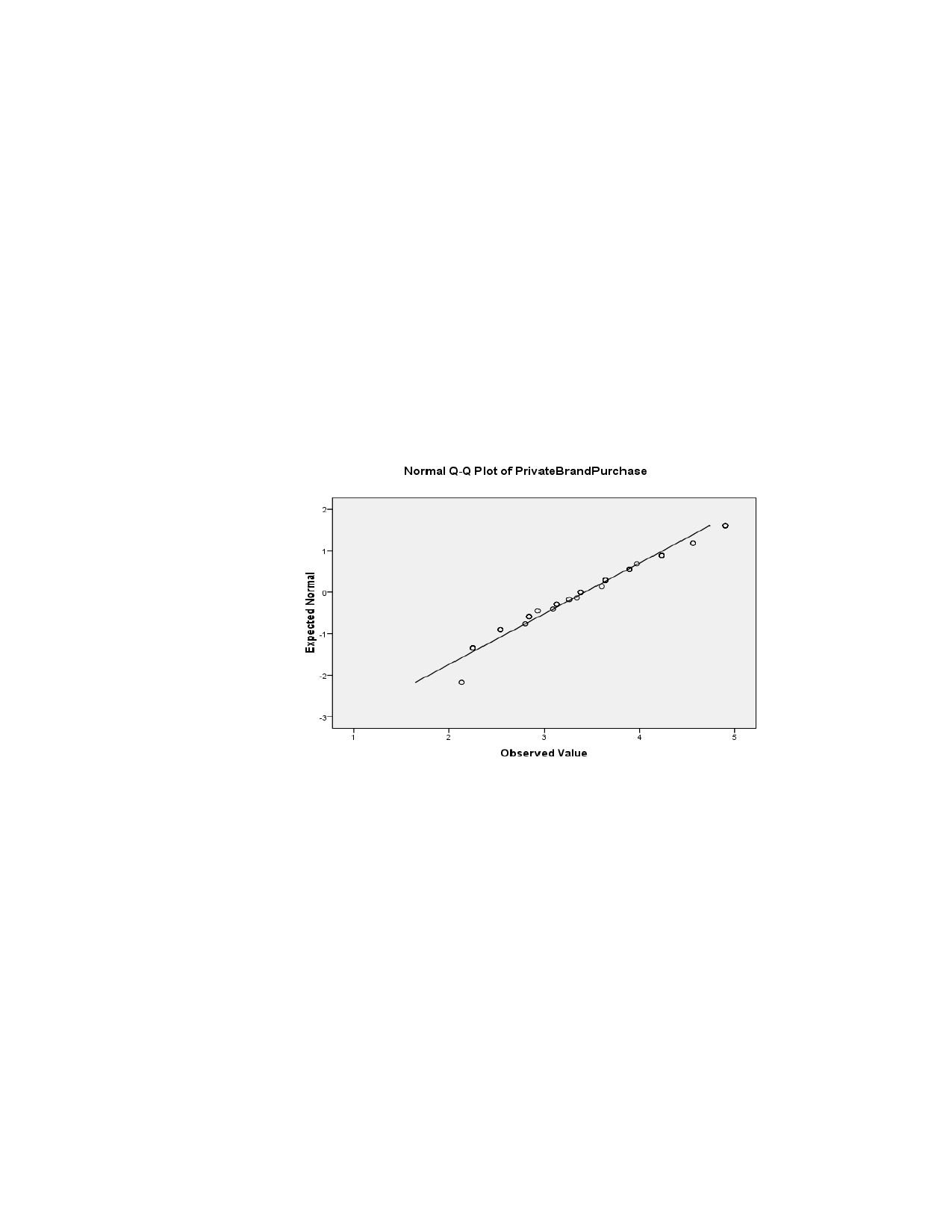 Dilihat pada tabel 4.15, pada kolom Kolmogorov Smirnov, variabel brand trust memiliki sig = 0.200 > 0.05, maka data brand trust berdistribusi normal. 4.5.3 Uji Normalitas Data Pembelian Private Brand Untuk mengetahui apakah distribusi data pembelian private brand normal atau tidak normal, maka dilakukan uji normalitas dari data yang telah dikumpulkan dengan menggunakan program SPSS. Hasilnya diperlihatkan pada gambar 4.11 berikut : Gambar 4.11 Grafik Normal Q-Q Plot Pembelian Private Brand Sumber : Hasil Pengolahan Data, 2010 Jika dilihat pada gambar 4.11, terlihat sebaran data variabel pembelian private brand berkumpul disekitar garis uji yang mengarah ke kanan atas dan tidak ada data yang terletak jauh dari sebaran data. 74 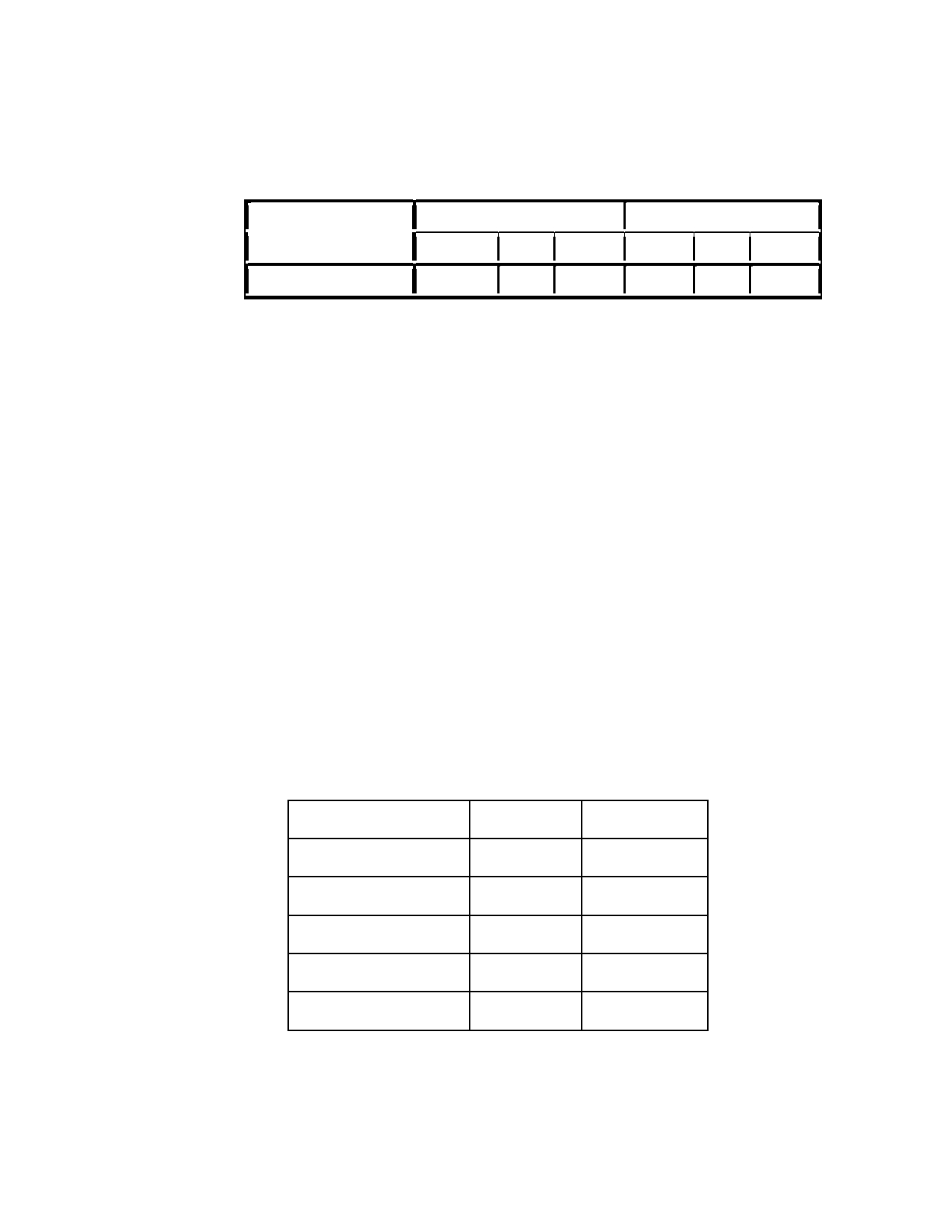 Tabel 4.16 Tests of Normality Pembelian Private Brand Tests of Normality Kolmogorov-Smirnova 	Shapiro-Wilk Statistic 	df 	Sig. 	Statistic 	df 	Sig. PrivateBrandPurchase 	.084 	100 	.078 	.947 	100 	.001 a. Lilliefors Significance Correction Sumber : Hasil Pengolahan Data, 2010 Dilihat pada tabel 4.16, pada kolom Kolmogorov Smirnov, variabel pembelian private brand memiliki sig = 0.078 > 0.05, maka data pembelian private brand berdistribusi normal. 4.6 Transformasi Data Ordinal ke Interval Data-data hasil kuesioner sebelum di analisis lebih lanjut harus mempunyai skala interval. Untuk variabel X 1 , X 2 dan Y, data yang diperoleh dari kuesioner merupakan data dalam skala ordinal, dan akan diubah menjadi data skala interval. Setelah dilakukan transformasi data dari ordinal ke interval terhadap jawaban dari pernyataan variabel X 1 , X 2 dan Y, didapat nilai baru dari data dengan perubahan sebagai berikut : Tabel 4.17 Transformasi Data Ordinal ke Interval Variabel Word of Mouth Skala Ordinal Alternatif Jawaban 1 Alternatif Jawaban 2 Alternatif Jawaban 3 Alternatif Jawaban 4 Alternatif Jawaban 5 Berubah Menjadi Menjadi Menjadi Menjadi Menjadi Skala Interval 12.09 2.93 3.83 5.01 Sumber : Hasil Pengolahan Kuesioner, 2010 75 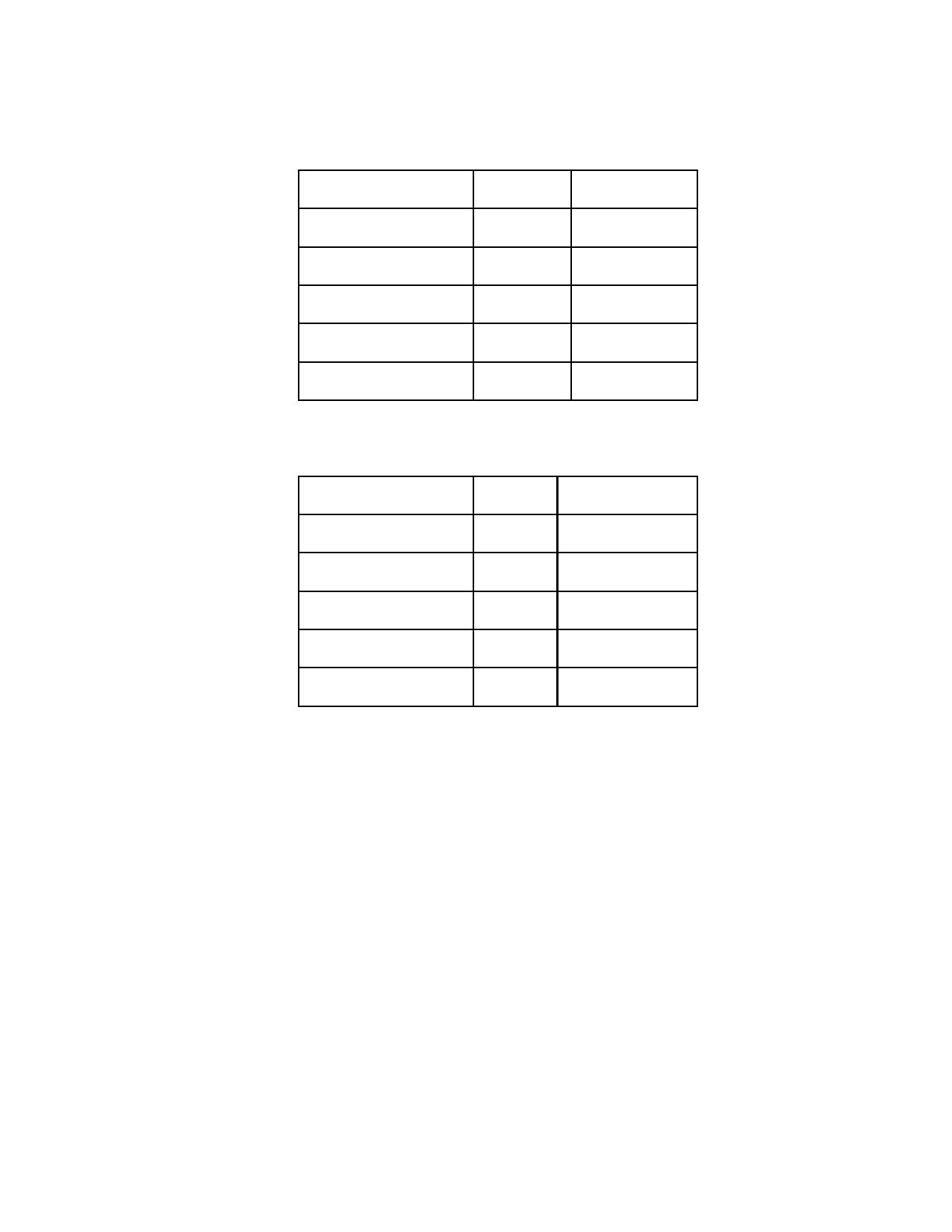 Tabel 4.18 Transformasi Data Ordinal ke Interval Variabel Brand Trust Skala Ordinal Alternatif Jawaban 1 Alternatif Jawaban 2 Alternatif Jawaban 3 Alternatif Jawaban 4 Alternatif Jawaban 5 Berubah Menjadi Menjadi Menjadi Menjadi Menjadi Skala Interval 11.94 2.85 3.86 5.07 Sumber : Hasil Pengolahan Kuesioner, 2010 Tabel 4.19 Transformasi Data Ordinal ke Interval Variabel Pembelian Private Brand Skala Ordinal Alternatif Jawaban 1 Alternatif Jawaban 2 Alternatif Jawaban 3 Alternatif Jawaban 4 Alternatif Jawaban 5 Berubah Menjadi Menjadi Menjadi Menjadi Menjadi Skala Interval 12.25 3.12 3.88 4.90 Sumber : Hasil Pengolahan Kuesioner, 2010 76 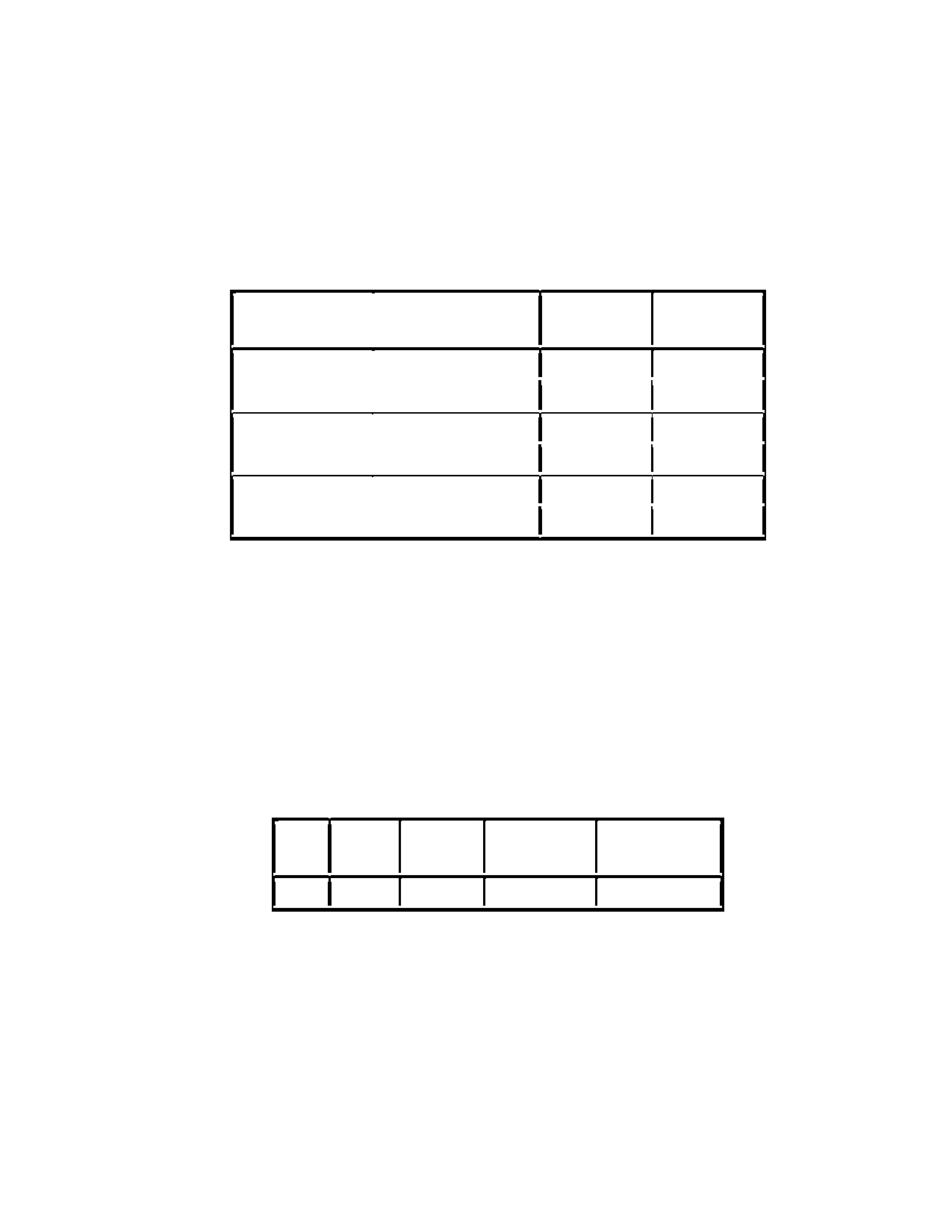 4.7 Analisa Pengaruh Word of Mouth (X 1 ) Terhadap Pembelian Private Brand Giant (Y) Tabel 4.20 Korelasi Word of Mouth (X 1 ) Terhadap Pembelian Private Brand (Y) Correlations PrivateBrandPur chase 	WordOfMouth Pearson Correlation 	PrivateBrandPurchase 	1.000 	.651 WordOfMouth 	.651 	1.000 Sig. (1-tailed) 	PrivateBrandPurchase 	.	.000 WordOfMouth 	.000 	.N	PrivateBrandPurchase 	100 	100 WordOfMouth 	100 	100 Sumber : Hasil Pengolahan Data, 2010 Berdasarkan tabel 4.20 didapatkan angka korelasi antara word of mouth (X 1 ) dengan pembelian private brand (Y) sebesar 0,651. Hal ini menunjukkan hubungan yang kuat antara word of mouth (X 1 ) terhadap pembelian private brand (Y). Korelasi positif menunjukkan bahwa hubungan kedua variabel tersebut searah. Tabel 4.21 Model Summary Word of Mouth (X 1 ) terhadap Pembelian Private Brand (Y) Model Summaryb Adjusted R 	Std. Error of the Model 	R	R Square 	Square 	Estimate 1	.651a 	.424 	.418 	.62448 a. Predictors: (Constant), WordOfMouth b. Dependent Variable: PrivateBrandPurchase Sumber : Hasil Pengolahan Data, 2010 Berdasarkan tabel 4.21, nilai R Square sebesar 0,424 (adalah penguadratan dari koefisien korelasi 0,651 atau 0,651 2 ). Sumbangan word of mouth adalah sebesar KP = 77 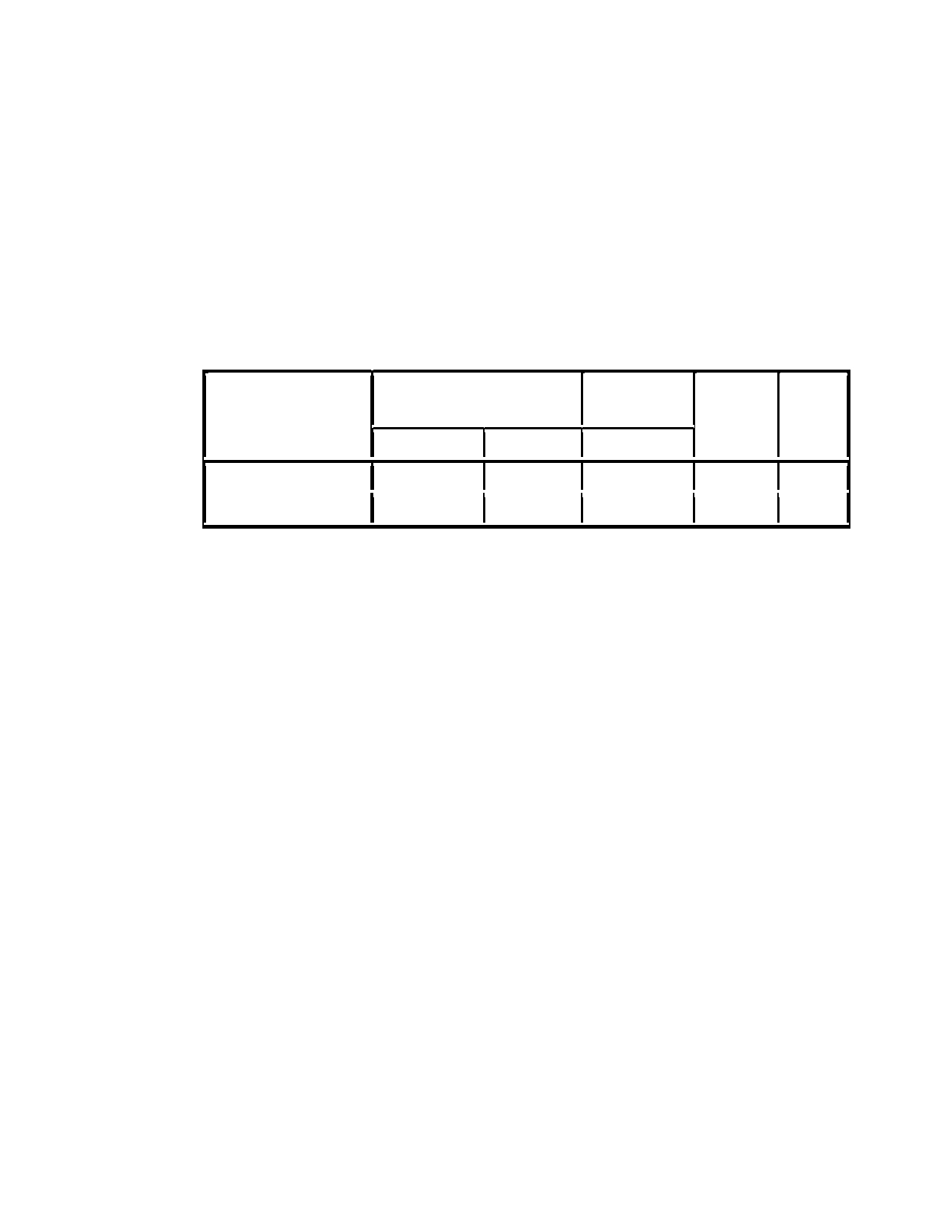 r 2 x 100% = 0,651 2 x 100% = 42,4%, artinya sumbangan 42,4% variabel pembelian private brand (Y) ini dipengaruhi oleh variabel word of mouth (X 1 ) dan sisanya sebesar 57,6% disebabkan oleh faktor-faktor lainnya yang tidak dapat dijelaskan dalam penelitian ini. Tabel 4.22 Coefficients Word of Mouth (X 1 ) Terhadap Pembelian Private Brand (Y) Coefficientsa Standardized Unstandardized Coefficients 	Coefficients Model 	B	Std. Error 	Beta 	t	Sig. 1	(Constant) 	.831 	.311 	2.668 	.009 WordOfMouth 	.696 	.082 	.651 	8.486 	.000 a. Dependent Variable: PrivateBrandPurchase Sumber : Hasil Pengolahan Data, 2010 Dari tabel 4.22 di atas maka dapat dibuat persamaan regresi : Y = a + bX 1 Y = 0,831 + 0,651 X 1 Dimana X 1 = word of mouth Konstanta sebesar 0,831 menyatakan bahwa jika tidak ada kenaikan nilai dari variabel word of mouth maka nilai pembelian private brand Giant adalah 0,831. Koefisien regresi sebesar 0,651 menyatakan bahwa setiap penambahan (karena tanda +) satu skor atau nilai word of mouth akan memberikan kenaikan skor sebesar 0,651. Uji Hipotesis •	Untuk T-1 Hipotesis : Ho : tidak ada pengaruh yang signifikan antara word of mouth terhadap pembelian private brand Giant 78 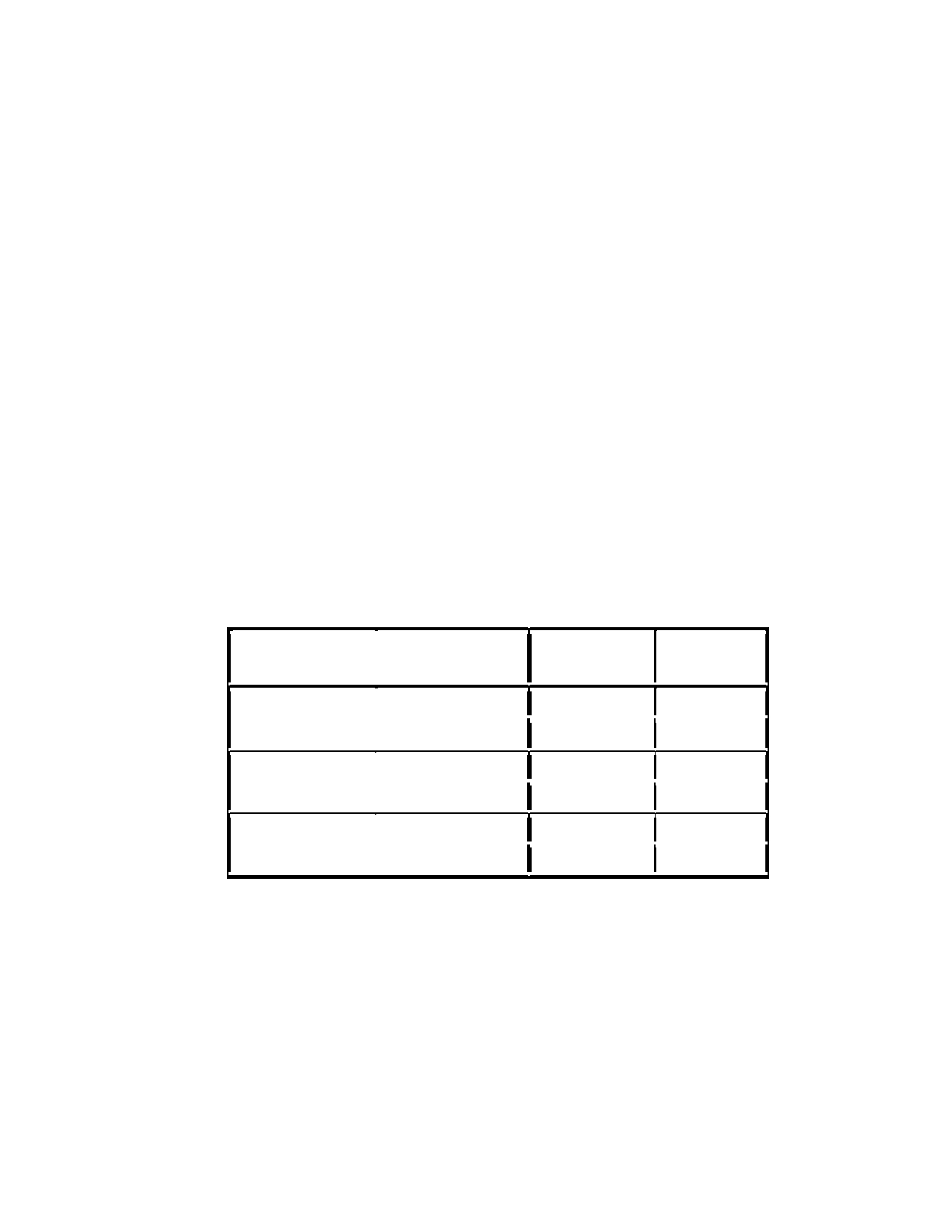 Ha : ada pengaruh yang signifikan antara word of mouth terhadap pembelian private brand Giant Dasar Pengambilan Keputusan : - Jika sig > 0,05 maka Ho diterima dan Ha ditolak, artinya tidak signifikan. - Jika sig < 0,05 maka Ho ditolak dan Ha diterima, artinya signifikan. Berdasarkan tabel 4.22 diatas dapat dilihat Sig. 0,000 < 0,05 dengan demikian Ho ditolak, sehingga keputusannya adalah word of mouth berpengaruh secara signifikan terhadap pembelian private brand Giant. 4.8 Analisa Pengaruh Brand Trust (X 2 ) terhadap Pembelian Private Brand Giant (Y) Tabel 4.23 Korelasi Brand Trust (X 2 ) terhadap Pembelian Private Brand (Y) Correlations PrivateBrandPurch ase 	BrandTrust Pearson Correlation 	PrivateBrandPurchase 	1.000 	.703 BrandTrust 	.703 	1.000 Sig. (1-tailed) 	PrivateBrandPurchase 	.	.000 BrandTrust 	.000 	.N	PrivateBrandPurchase 	100 	100 BrandTrust 	100 	100 Sumber : Hasil Pengolahan Data, 2010 Berdasarkan tabel 4.23 didapatkan angka korelasi antara brand trust (X 2 ) dengan pembelian private brand (Y) sebesar 0,703. Hal ini menunjukkan hubungan yang kuat antara brand trust (X 2 ) terhadap pembelian private brand (Y). Korelasi positif menunjukkan bahwa hubungan kedua variabel tersebut searah. 79 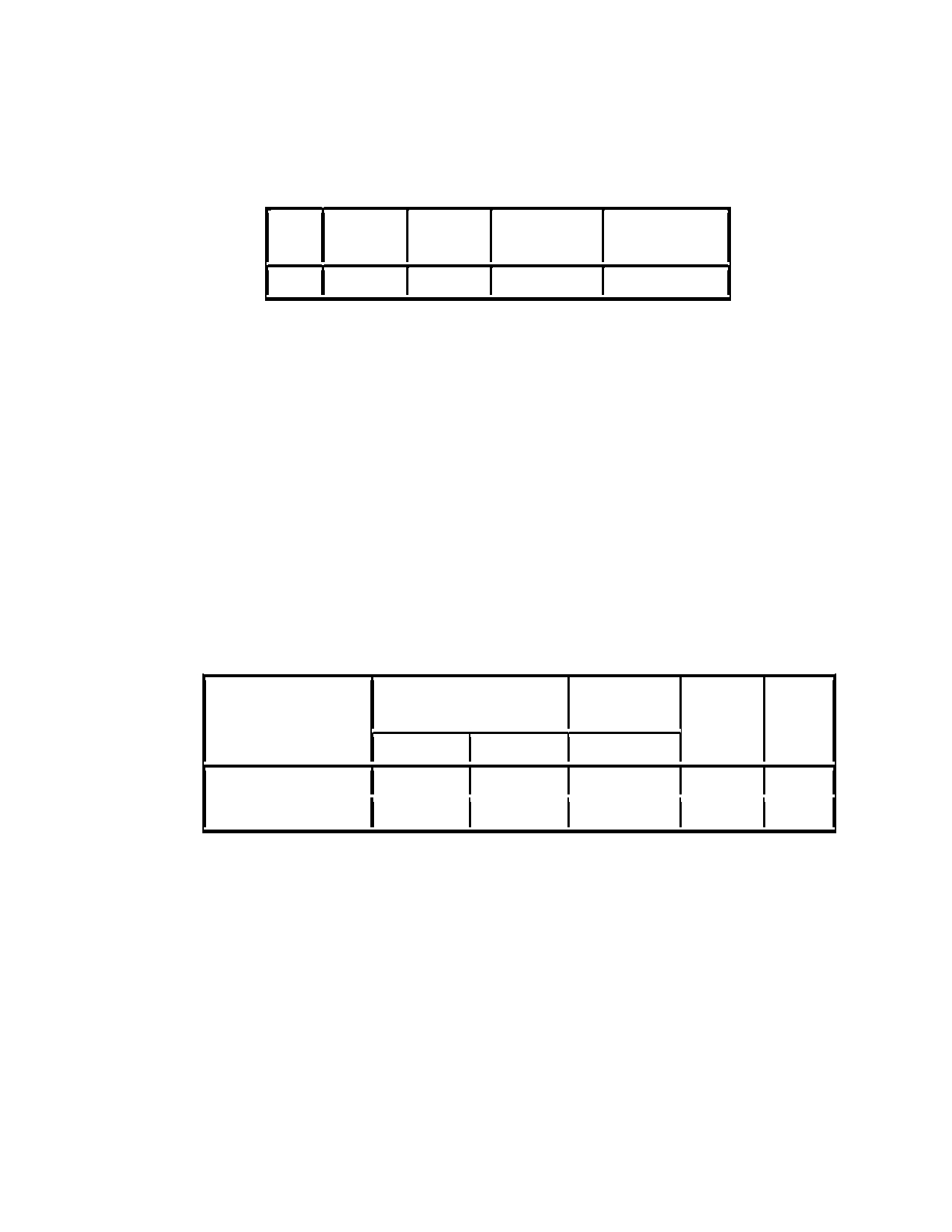 Tabel 4.24 Model Summary Brand Trust (X 2 ) terhadap Pembelian Private Brand (Y) Model Summaryb Adjusted R 	Std. Error of the Model 	R	R Square 	Square 	Estimate 1	.703a 	.494 	.488 	.58533 a. Predictors: (Constant), BrandTrust b. Dependent Variable: PrivateBrandPurchase Sumber : Hasil Pengolahan Data, 2010 Berdasarkan tabel 4.24, nilai R Square sebesar 0,494 (adalah penguadratan dari koefisien korelasi 0,703 atau 0,703 2 ). Sumbangan brand trust adalah sebesar KP = r 2 x 100% = 0,703 2 x 100% = 49,4%, artinya sumbangan 49,4% variabel pembelian private brand (Y) ini dijelaskan oleh variabel brand trust (X 2 ) dan sisanya sebesar 50,6% disebabkan oleh faktor-faktor lainnya yang tidak dapat dijelaskan dalam penelitian ini. Tabel 4.25 Coefficients Brand Trust (X 2 ) Terhadap Pembelian Private Brand (Y) Coefficientsa Standardized Unstandardized Coefficients 	Coefficients Model 	B	Std. Error 	Beta 	t	Sig. 1	(Constant) 	.625 	.292 	2.141 	.035 BrandTrust 	.773 	.079 	.703 	9.773 	.000 a. Dependent Variable: PrivateBrandPurchase Sumber : Hasil Pengolahan Data, 2010 Dari tabel 4.25 di atas maka dapat dibuat persamaan regresi : Y = a + bX 2 Y = 0,625 + 0,703 X 2 Dimana X 2 = brand trust 80 Konstanta sebesar 0,625 menyatakan bahwa jika tidak ada kenaikan nilai dari variabel brand trust maka nilai pembelian private brand Giant adalah 0,625. Koefisien regresi sebesar 0,703 menyatakan bahwa setiap penambahan (karena tanda +) satu skor atau nilai brand trust akan memberikan kenaikan skor sebesar 0,703. Uji Hipotesis •	Untuk T-2 Hipotesis : Ho : tidak ada pengaruh yang signifikan antara brand trust terhadap pembelian private brand Giant Ha : ada pengaruh yang signifikan antara brand trust terhadap pembelian private brand Giant Dasar Pengambilan Keputusan : - Jika sig > 0,05 maka Ho diterima dan Ha ditolak, artinya tidak signifikan. - Jika sig < 0,05 maka Ho ditolak dan Ha diterima, artinya signifikan. Berdasarkan tabel 4.25 diatas dapat dilihat Sig. 0,000 < 0,05 dengan demikian Ho ditolak, sehingga keputusannya adalah brand trust berpengaruh secara signifikan terhadap pembelian private brand Giant. 81 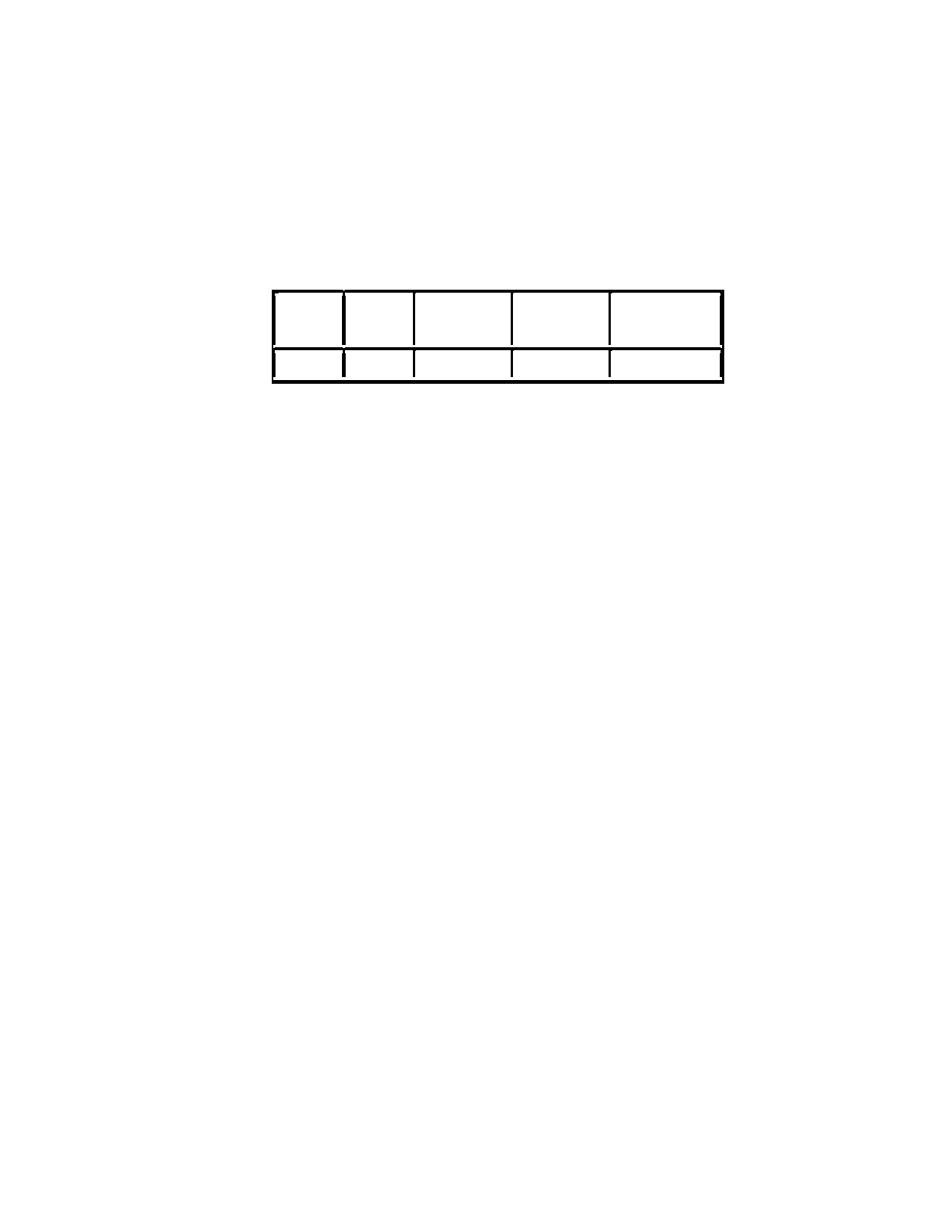 4.9 Analisa Pengaruh Word of Mouth (X 1 ) dan Brand Trust (X 2 ) Secara Simultan Terhadap Pembelian Private Brand Giant (Y) Tabel 4.26 Model Summary X 1 dan X 2 Terhadap Y Model Summaryb Adjusted R 	Std. Error of the Model 	R	R Square 	Square 	Estimate 1	.739a 	.546 	.537 	.55705 a. Predictors: (Constant), WordOfMouth, BrandTrust b. Dependent Variable: PrivateBrandPurchase Sumber : Hasil Pengolahan Data, 2010 Berdasarkan pada tabel 4.26, korelasi (R) antara word of mouth dan brand trust dengan pembelian private brand adalah sebesar 0,739. Hal ini menunjukkan hubungan yang kuat antara word of mouth (X 1 ) dan brand trust (X 2 ) terhadap pembelian private brand (Y). Korelasi positif menunjukkan bahwa hubungan variabel X1 dan X 2 dengan Y adalah searah. Nilai R Square sebesar 0,546 (adalah penguadratan dari koefisien korelasi 0,739 atau 0,739 2 ). Sumbangan word of mouth (X 1 ) dan brand trust (X 2 ) adalah sebesar KP = r 2 x 100% = 0,739 2 x 100% = 54,6%, artinya sumbangan 54,6% variabel pembelian private brand (Y) ini dijelaskan oleh variabel word of mouth (X 1 ) dan brand trust (X 2 ) sedangkan sisanya sebesar 45,4% disebabkan oleh faktor-faktor lainnya yang tidak dapat dijelaskan dalam penelitian ini. 82 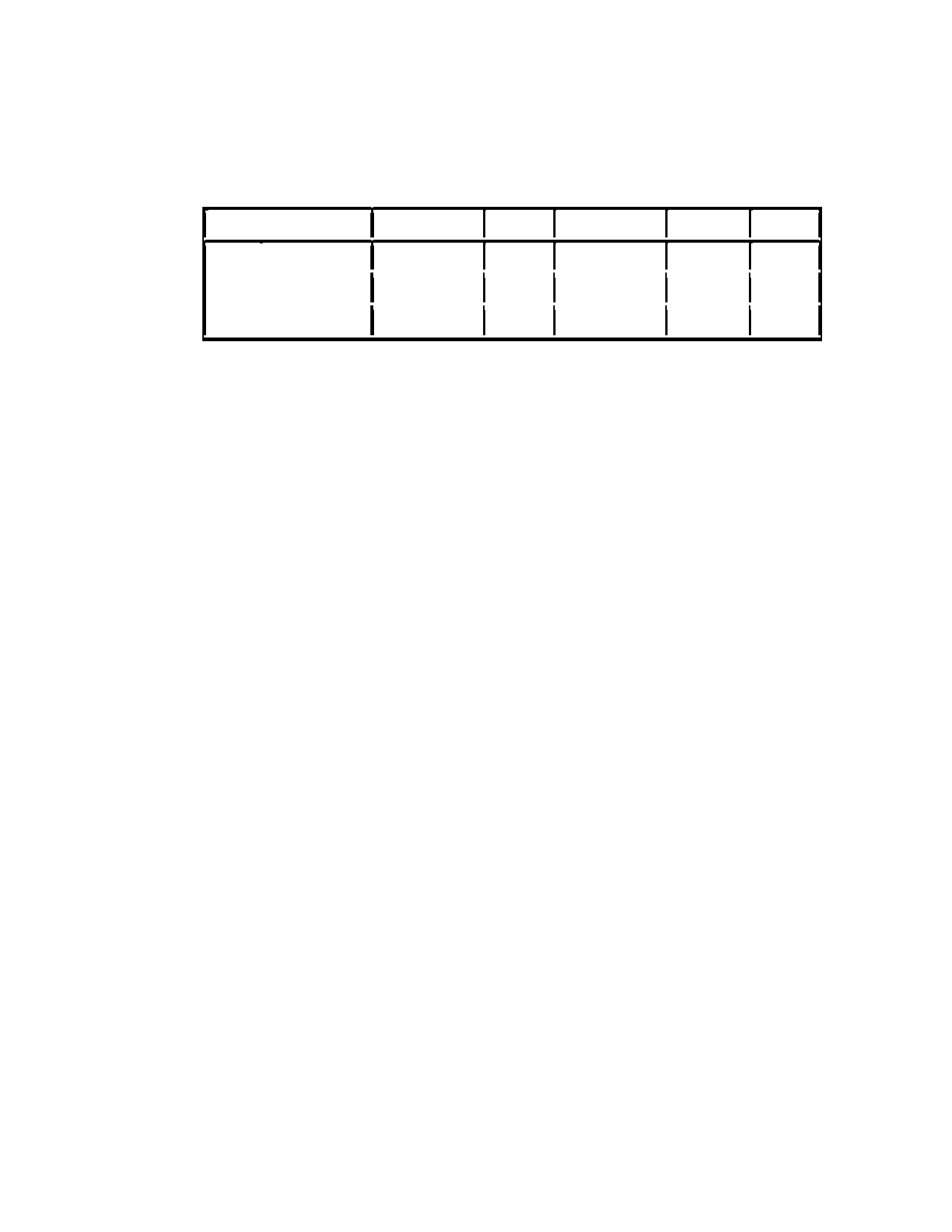 Tabel 4.27 ANOVA X 1 dan X 2 Terhadap Y ANOVAb Model 	Sum of Squares 	df 	Mean Square 	F	Sig. 1	Regression 	36.198 	2	18.099 	58.326 	.000a Residual 	30.100 	97 	.310 Total 	66.298 	99 a. Predictors: (Constant), WordOfMouth, BrandTrust b. Dependent Variable: PrivateBrandPurchase Sumber : Hasil Pengolahan Data, 2010 Uji Hipotesis •	Untuk T-3 Hipotesis : Ho : tidak ada pengaruh antara word of mouth dan brand trust secara simultan dan signifikan terhadap pembelian private brand Giant Ha : ada pengaruh antara word of mouth dan brand trust secara simultan dan signifikan terhadap pembelian private brand Giant Dasar Pengambilan Keputusan : - Jika sig > 0,05 maka Ho diterima dan Ha ditolak, artinya tidak signifikan. - Jika sig < 0,05 maka Ho ditolak dan Ha diterima, artinya signifikan. Dari tabel 4.27 diatas dapat dilihat Sig. 0,000 < 0,05 dengan demikian Ho ditolak, sehingga keputusannya adalah word of mouth dan brand trust berpengaruh secara simultan dan signifikan terhadap pembelian private brand Giant. 83 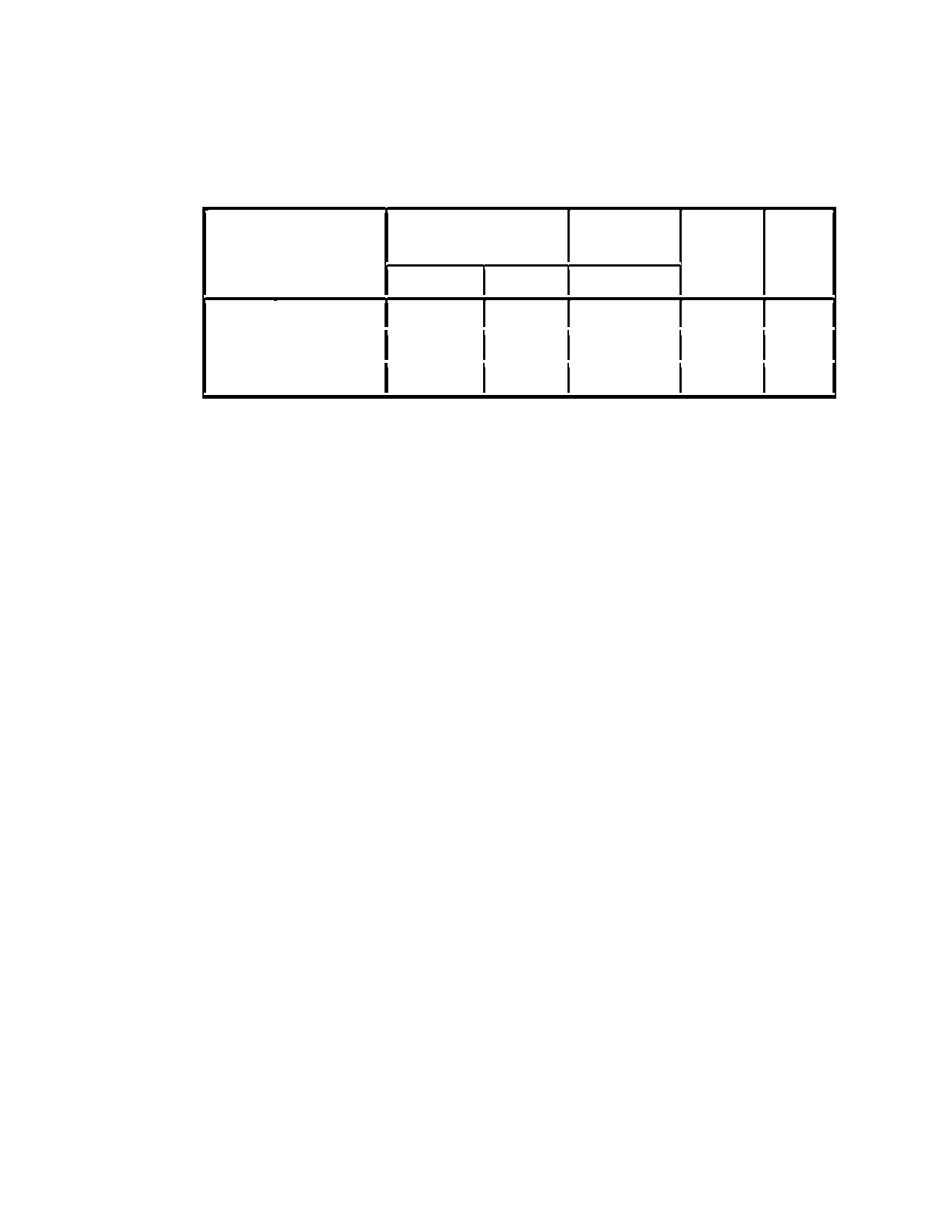 Tabel 4.28 Coefficients X 1 dan X 2 Terhadap Y Coefficientsa Standardized Unstandardized Coefficients 	Coefficients Model 	B	Std. Error 	Beta 	t	Sig. 1	(Constant) 	.235 	.301 	.782 	.436 WordOfMouth 	.339 	.101 	.317 	3.347 	.001 BrandTrust 	.533 	.104 	.484 	5.115 	.000 a. Dependent Variable: PrivateBrandPurchase Sumber : Hasil Pengolahan Data, 2010 Dari tabel 4.28 di atas maka dapat dibuat persamaan regresi : Y = a + b X1 + b X 2 Y = 0,235 + 0,317 X 1 + 0,484 X 2 Dimana : Y = Pembelian Private Brand Giant X 1 = Word of Mouth X 2 = Brand Trust •	Konstanta sebesar 0,235 menyatakan bahwa jika tidak ada kenaikan nilai dari variabel word of mouth dan brand trust maka nilai pembelian private brand Giant adalah sebesar 0,235. •	Koefisien regresi X 1 sebesar 0,317 menyatakan bahwa setiap penambahan (karena tanda +) satu skor atau nilai variabel word of mouth maka akan memberikan kenaikan skor terhadap pembelian private brand Giant sebesar 0,317. •	Koefisien regresi X 2 sebesar 0,484 menyatakan bahwa setiap penambahan (karena tanda +) satu skor atau nilai variabel brand trust maka akan memberikan kenaikan skor terhadap pembelian private brand Giant sebesar 0,484. 84 4.10 Implikasi Hasil Penelitian Implikasi hasil penelitian ini yaitu setelah semua data dan hasil analisis selesai dilakukan, maka selanjutnya dilakukan analisis kontribusi untuk mengetahui seberapa besar kontribusi antara word of mouth dan brand trust terhadap pembelian private brand Giant. Setelah dilakukan analisis pengaruh antara word of mouth dan brand trust terhadap pembelian private brand Giant, maka diperoleh kesimpulan bahwa word of mouth dan brand trust menunjukkan kontribusi yang signifikan terhadap pembelian private brand Giant baik secara parsial (individu) maupun secara bersama-sama (simultan). Hasil analisis nya adalah sebagai berikut : T1 untuk mengetahui apakah ada pengaruh word of mouth terhadap pembelian private brand Giant a) Korelasi antara word of mouth terhadap pembelian private brand adalah sebesar 0,651 yang artinya hubungan kedua variabel kuat dan searah. b) Ho ditolak yang artinya terdapat pengaruh yang positif dan signifikan antara word of mouth terhadap pembelian private brand Giant. c) Besarnya kontribusi word of mouth terhadap pembelian private brand Giant sebesar 42,4 % dan sisanya sebesar 57,6% dipengaruhi oleh faktor-faktor atau variabel lain yang tidak dapat dijelaskan dalam penelitian ini. Berdasarkan pada teori bahwa word of mouth memang diakui sebagai alat atau perantara yang kuat dalam mempengaruhi pilihan konsumen untuk melakukan pembelian (Ho Lai Ying, Cindy M.Y. Chung, 2006). Maka penting bagi Giant untuk membuat produk private brand nya bisa menciptakan kepuasan bagi pelanggan yang mengkonsumsinya untuk pertama kali. Tingkat kepuasan yang terbentuk itu akan menjadikan pelanggan loyal dan selanjutnya akan menciptakan pengalaman yang 85 positif yang akan mempengaruhi perilakunya di masa yang akan datang, termasuk mereferensikannya kepada calon pelanggan lain. Word of mouth akan mudah terjadi apabila perusahaan dapat membuat konsumen merasa senang dan perusahaan dapat menciptakan produk yang mempunyai karakteristik tersendiri agar menarik di bicarakan seperti dari packaging dan guarantee nya (Andy Sernovitz, 2006; hal 9-12). Giant harus meningkatkan pelayanan yang prima, memperbaiki masalah-masalah yang terjadi sehingga konsumen merasa senang dan merasa bergairah untuk membicarakan produk private brand Giant kepada teman-teman dan keluarga mereka sehingga komunikasi wom ini akan mempengaruhi konsumen dalam melakukan keputusan pembelian. T2 untuk mengetahui apakah ada pengaruh brand trust terhadap pembelian private brand Giant a) Korelasi antara brand trust terhadap pembelian private brand adalah sebesar 0,703 yang artinya hubungan kedua variabel kuat dan searah. b) Ho ditolak yang artinya terdapat pengaruh yang positif dan signifikan antara brand trust terhadap pembelian private brand Giant. c) Besarnya kontribusi brand trust terhadap pembelian private brand Giant sebesar 49,4% dan sisanya sebesar 50,6% dipengaruhi oleh faktor-faktor atau variabel lain yang tidak dapat dijelaskan dalam penelitian ini. Berdasarkan pada teori bahwa brand trust memang memainkan peran dalam proses pengambilan keputusan konsumen (Sherriff T.K. Luk, Leslie S.C. Yip, 2008). Dari hasil analisis penelitian, brand trust memberikan pengaruh yang lebih besar dibandingkan dengan word of mouth maka Giant perlu untuk terus menjaga dan meningkatkan kualitas dari produk-produk private brand nya dan yang paling penting adalah meningkatkan kualitas pelayanan karena brand intention lebih besar pengaruhnya dalam pembentukan loyalitas sebuah merek daripada brand reliability. Kualitas 86 pelayanan ini antara lain seperti customer service yang cepat dan tanggap dalam melayani kepentingan dan keperluan konsumen, keramahan dari karyawan-karyawan Giant dan adanya pemberian informasi yang jujur terkait dengan adanya keluhan- keluhan konsumen. Selain itu penting bagi Giant untuk menghasilkan produk-produk private brand dengan kualitas yang baik dan bersaing, yang tidak hanya terkenal sebagai produk dengan harga yang murah. Hal ini penting untuk meyakinkan konsumen bahwa produk private brand Giant dapat diandalkan dan bertanggung jawab atas kepentingan dan keselamatan dari konsumen terutama untuk produk-produk yang customer involvement nya rendah. Hal ini dapat dilakukan dengan cara menampilkan nomor telepon suara pelanggan, cara pemakaian dan manfaat produk pada kemasan karena informasi-informasi ini menggambarkan kepedulian perusahaan terhadap konsumen. Stimuli seperti ini akan menciptakan persepsi konsumen yang baik terhadap suatu merek dan mempengaruhi konsumen untuk melakukan pembelian (Delgado Ballester dan Munuera Aleman, 2005). Giant juga harus menjaga hubungan baik dengan pemasok manufakturnya agar produk-produk private brand yang dihasilkan tetap terjaga kualitasnya. T3 untuk mengetahui apakah ada pengaruh word of mouth dan brand trust secara simultan terhadap pembelian private brand Giant a) Korelasi antara word of mouth dan brand trust terhadap pembelian private brand adalah sebesar 0,739 yang artinya hubungan ketiga variabel kuat dan searah. b) Ho ditolak yang artinya terdapat pengaruh yang positif dan signifikan antara word of mouth dan brand trust secara simultan terhadap pembelian private brand Giant. c) Besarnya kontribusi word of mouth dan brand trust terhadap pembelian private brand Giant sebesar 54,6% dan sisanya sebesar 45,4% dipengaruhi 87 oleh faktor-faktor atau variabel lain yang tidak dapat dijelaskan dalam penelitian ini. Berdasarkan pada teori, konsumen lebih mempercayai rekomendasi dari teman dan keluarga 	pada 	saat 	memutuskan 	untuk 	membeli 	sebuah 	produk (http://www.astaga.com/content/word-mouth-marketing-efektif-bangun-kredibilitas- brand, 2009). Giant harus meningkatkan dan menjaga kualitas dari produk-produk private brand nya agar konsumen bisa merasa senang dan puas dimana komunikasi word of mouth akan mudah terjadi jika perusahaan dapat membuat konsumen merasa senang akan produk yang dihasilkan perusahaan, selain itu juga Giant perlu untuk meyakinkan konsumen bahwa produk private brand nya dapat diandalkan dan bertanggung jawab atas kepentingan dan keselamatan dari konsumen sehingga akan mempengaruhi konsumen dalam melakukan pembelian. Hasil analisis menunjukkan bahwa brand trust lebih berpengaruh dalam pembelian private brand Giant dibandingkan word of mouth. Sehingga demikian maka variabel brand trust berpotensi besar mempengaruhi pembelian private brand Giant secara signifikan. Namun jika perusahaan ingin meningkatkan pembelian private brand nya, maka kontribusi word of mouth dan brand trust harus dilakukan bersama-sama. 